УТВЕРЖДАЮ: Заместитель генерального директора по общим вопросам ГУП РК «Крымтеплокоммунэнерго»____________________ Тарасов В.Н.«29» ноября 2021 г.ИЗВЕЩЕНИЕ о проведении закупки способом запроса котировок в электронной форме на поставку бензина, дизельного топлива по топливным картам для нужд ГУП РК "Крымтеплокоммунэнерго" в 2022г.(номер закупки – 215)г. Симферополь,2021 г.Настоящая закупка проводится Заказчиком способом запроса котировок в электронной форме (далее также – запрос котировок или закупка) в соответствии с требованиями Федерального закона от 18.07.2011 № 223-ФЗ «О закупках товаров, работ, услуг отдельными видами юридических лиц», Федерального закона от 26.07.2006 № 135-ФЗ «О защите конкуренции», Положения о закупке товаров, работ и услуг Государственного унитарного предприятия Республики Крым «Крымтеплокоммунэнерго» (далее – Положение).Во всем, что не урегулировано извещением о закупке, стороны руководствуются Гражданским кодексом Российской Федерации.Указанная в настоящем извещении информация о закупке способом запроса котировок уточняет и дополняет общие условия проведения такой закупки, указанные в Положении.Часть I. СВЕДЕНИЯ О ЗАКУПКЕСтатья 1.1. Общие сведения о проводимой процедуре закупкиСтатья 1.2. Требования к участникам закупки		Для участия в настоящей закупке участник должен быть аккредитован на ЭТП. Получить аккредитацию может любое заинтересованное лицо в соответствии с правилами, условиями и порядком аккредитации предусмотренными документами ЭТП, которые доступны для ознакомления в свободном доступе по адресу: http://torgi82.ru	Участником закупки может быть любое юридическое лицо или несколько юридических лиц, выступающих на стороне одного участника закупки, независимо от организационно-правовой формы, формы собственности, места нахождения и места происхождения капитала либо любое физическое лицо или несколько физических лиц, выступающих на стороне одного участника закупки, в том числе индивидуальный предприниматель или несколько индивидуальных предпринимателей, выступающих на стороне одного участника закупки, которые соответствуют требованиям, установленным Заказчиком в настоящего извещения о закупке:Статья 1.3. Требования к содержанию, форме, оформлению и составу заявки на участие в закупке	Для участия в закупке участник закупки может подать только одну заявку. Лицо, выступающее на стороне одного из участников закупки, не вправе участвовать в закупке самостоятельно или на стороне другого участника закупки. 	Участник закупки, подавший заявку, имеет право через ЭТП отозвать заявку, внести в неё изменения до момента окончания срока подачи заявок на участие в закупке. Правила отзыва, внесения изменений в заявки установлены документами ЭТП, которые доступны для ознакомления в свободном доступе по адресу: http://torgi82.ru	Заявка на участие в закупке должна соответствовать следующим требованиям:Статья 1.4. Условия заключения и исполнения договораЧасть II. «ОБРАЗЦЫ ФОРМ И ДОКУМЕНТОВ ДЛЯ ЗАПОЛНЕНИЯ УЧАСТНИКАМИ ЗАКУПКИ»ПЕРВАЯ ЧАСТЬ ЗАЯВКИ:Фирменный бланк (при наличии)Письмо о подаче Заявки на участие в Запросе котировокИзучив Извещение о проведении закупки способом Запроса котировок в электронном виде № __________________________ (указать номер Запроса котировок), опубликованное в единой информационной системе Российской Федерации для размещения информации о закупках отдельными видами юридических лиц (www.zakupki.gov.ru), и на интернет-сайтах: электронной площадки http://torgi82.ru, ГУП РК «Крымтеплокоммунэнерго» (www.tce.crimea.ru), и принимая установленные в них требования и условия Запроса котировок, в том числе все условия Договора, включенного в извещение по Запросу котировок, мы,______________________________________________________________________(полное наименование и юридический адрес Участника)предлагаем заключить договор на поставку товара_______________ (указать наименование предмета) (далее – товар) на условиях, изложенных в Приложении № 1 к Письму о подаче Заявки на участие в Запросе котировок «Техническое предложение» (Форма1) и в соответствии с ценовым предложением (Письмо о подачи ценовой заявки на участие в Запросе котировок), составляющим вместе с настоящим Письмом Заявку на участие в Запросе котировок. Настоящая Заявка на участие в Запросе котировок дополняется следующими документами, включая неотъемлемые приложения:Руководитель организации	 	/_______________(ФИО)            м.п.   Дата		/	/	Приложение № 1 к Письму о подаче Заявки на участие в Запросе котировокФорма 1. Техническое предложение1. Предложение о соответствии товара (его качества):2. Подтверждение наличия АЗС:Возможность заправки автомобилей предприятия на территории Республики Крым, а именно: г. Симферополь, г. Ялта, г. Джанкой, г. Евпатория, г. Алушта, г. Керчь, г. Феодосия, пгт. Раздольное, пгт. Нижнегорск, пгт. Черноморское, пгт. Красногвардейское. 5.1.1. Наличие не менее 1 АЗС удаленностью по автомобильным дорогам с разрешенным проездом грузового транспорта весом более 3, 5 т (согласно общедоступных карт сервиса Яндекс-карты) от адреса:- пгт Октябрьское, ул. Кондрашина, 68а– не более 3,6 км.- г. Алушта, ул. Заречная, 43 – не более 3 км.5.1.2. Наличие не менее 2 АЗС (в связи с единовременным выходом на линию более 30 транспортных средств Заказчика и особенностью местоположения – это промзона, поэтому таких грузовых автомобилей в данном районе в утреннее время большое количество) удаленностью по автомобильным дорогам с разрешенным проездом грузового транспорта весом более 3, 5 т (согласно общедоступных карт сервиса Яндекс-карты) от адреса:-  г. Симферополь, ул.Узловая/ пер.Пищевой, 5/5 – не более 2 км.Приложение №1 к Техническому предложениюПеречень АЗС, принимающих топливные карты на топливо**         заполняется участником запроса котировок в соответствии с требованиями, указанными в п. 5.2. Технического задания. (Участник должен указать в Приложении №1 к Техническому заданию перечень АЗС, принимающих Товар. Обслуживание топливных карт на указанных АЗС должно подтверждаться наличием договорных отношений с ними.)**	В столбце «Номера и наименования пунктов» Таблицы №1 последовательно перечисляются номера и названия требований, указанных в п. 3 «Непосредственное описание товаров» ЧАСТИ IV. Техническое задание. ***	В столбце «Требования Заказчика» описываются все требования, указанные в п. 3 «Непосредственное описание товаров» ЧАСТИ IV. Техническое задание.****	В столбце «Предложения участника Запроса котировок» указывается конкретное описание условий поставки Товара, максимально точно описываются предложения участника Запроса котировок в соответствии с требованиями Заказчика к Товару и Инструкцией по заполнению Технического предложения, указанная в ст. 1.4. «Требования к описанию участниками закупки поставляемого товара».Приложение № 2 к Письму о подаче Заявки на участие в Запросе котировокФорма 2. Декларация соответствия Участника Запроса котировокДЕКЛАРАЦИЯ СООТВЕТСТВИЯ УЧАСТНИКА ЗАПРОСА КОТИРОВОКНастоящим подтверждаем, что________ [указать наименование Участника закупки] соответствует приведенным ниже требованиям на дату подачи Заявки на участие в Запросе котировок:1. Соответствие Участника закупок требованиям, устанавливаемым в соответствии с законодательством Российской Федерации к лицам, осуществляющим поставки товаров, выполнение работ, оказание услуг, являющихся предметом закупки.2. Непроведение ликвидации участника конкурентной закупки - юридического лица и отсутствие решения арбитражного суда о признании участника такой закупки - юридического лица или индивидуального предпринимателя несостоятельным (банкротом).3. Неприостановление деятельности участника конкурентной закупки в порядке, установленном Кодексом Российской Федерации об административных правонарушениях.4. Отсутствие у участника конкурентной закупки недоимки по налогам, сборам, задолженности по иным обязательным платежам в бюджеты бюджетной системы Российской Федерации (за исключением сумм, на которые предоставлены отсрочка, рассрочка, инвестиционный налоговый кредит в соответствии с законодательством Российской Федерации о налогах и сборах, которые реструктурированы в соответствии с законодательством Российской Федерации, по которым имеется вступившее в законную силу решение суда о признании обязанности заявителя по уплате этих сумм исполненной или которые признаны безнадежными к взысканию в соответствии с законодательством Российской Федерации о налогах и сборах) за прошедший календарный год, размер которых превышает двадцать пять процентов балансовой стоимости активов участника такой закупки, по данным бухгалтерской (финансовой) отчетности за последний отчетный период. Участник такой закупки считается соответствующим установленному требованию в случае, если им в установленном порядке подано заявление об обжаловании указанных недоимки, задолженности и решение по данному заявлению на дату рассмотрения заявки на участие в конкурентной закупке не принято.5. Отсутствие у участника конкурентной закупки, зарегистрированного в качестве индивидуального предпринимателя, либо у руководителя, членов коллегиального исполнительного органа, лица, исполняющего функции единоличного исполнительного органа, или главного бухгалтера юридического лица - участника конкурентной закупки с участием субъектов малого и среднего предпринимательства непогашенной или неснятой судимости за преступления в сфере экономики и (или) преступления, предусмотренные статьями 289, 290, 291, 291.1 Уголовного кодекса Российской Федерации, а также неприменение в отношении указанных физических лиц наказания в виде лишения права занимать определенные должности или заниматься определенной деятельностью, которые связаны с поставкой товара, выполнением работы, оказанием услуги, являющихся предметом осуществляемой закупки, и административного наказания в виде дисквалификации.6. Отсутствие фактов привлечения в течение двух лет до момента подачи заявки на участие в конкурентной закупке - юридического лица к административной ответственности за совершение административного правонарушения, предусмотренного статьей 19.28 Кодекса Российской Федерации об административных правонарушениях.7. Соответствие участника конкурентной закупки указанным в документации о конкурентной закупке требованиям законодательства Российской Федерации к лицам, осуществляющим поставку товара, выполнение работы, оказание услуги, являющихся предметом закупки, если в соответствии с законодательством Российской Федерации информация и документы, подтверждающие такое соответствие, содержатся в открытых и общедоступных государственных реестрах, размещенных в информационно-телекоммуникационной сети «Интернет» (с указанием адреса сайта или страницы сайта в информационно-телекоммуникационной сети «Интернет», на которых размещены эти информация и документы).8. Отсутствие сведений об Участнике закупки в реестре недобросовестных поставщиков, предусмотренном ст. 5 Федерального закона № 223-ФЗ и в реестре недобросовестных поставщиков, предусмотренном Федеральным законом от 5 апреля 2013 года N 44-ФЗ «О контрактной системе в сфере закупок товаров, работ, услуг для обеспечения государственных и муниципальных нужд».Приложение № 3 к Письму о подаче Заявки на участие в Запросе котировокФорма 3. Анкета участника закупкиАНКЕТА УЧАСТНИКА ЗАКУПКИПриложение № 4 к Письму о подаче Заявки на участие в Запросе котировокФорма 4. Письменное согласие на обработку персональных данныхСОГЛАСИЕна обработку персональных данныхЯ,________________________________________________________________________________ (фамилия, имя, отчество)паспорт_______________№ _________________ выдан ___________________________________ (серия) (номер) 		 (дата выдачи)__________________________________________________________________________________ (кем выдан паспорт)проживающий(ая) по адресу:_____________________________________________________________________________________________________________________________________________, (адрес места жительства по паспорту)в соответствии с Федеральным законом от 27.07.2006г. № 152- ФЗ «О персональных данных», своей волей и в своем интересе выражаю ГУП РК «Крымтеплокоммунэнерго», зарегистрированному по адресу: 295026, Российская Федерация, Республика Крым, г. Симферополь, ул. Гайдара, 3а, в целях прохождения процедур, необходимых для участия в закупочных процедурах в соответствии с Положением ГУП РК «Крымтеплокоммунэнерго» О закупке товаров, работ, услуг ГУП РК «Крымтеплокоммунэнерго», согласие на обработку, как с использованием средств автоматизации, так и без использования таких средств, т.е. совершение, в том числе следующих действий: сбор (непосредственно от работника, от третьих лиц, путем направления запросов в органы государственной власти, органы местного самоуправления, из иных общедоступных информационных ресурсов, из архивов), запись, систематизацию, накопление, хранение, уточнение (обновление, изменение), извлечение, использование, передачу (предоставление, доступ), обезличивание, блокирование, удаление и уничтожение, на отнесение к общедоступным персональным данным, а также на передачу третьим лицам, в случаях, установленных действующим законодательством, и в случаях, когда ГУП РК «Крымтеплокоммунэнерго» выступает для третьих лиц, которым передаются персональные данные, организатором закупки, моих персональных данных, включающих фамилия, имя, отчество, дата и место рождения; паспортные данные; сведения об образовании (с указанием учебных заведений); сведения о трудовой деятельности с указанием наименования организации и занимаемой должности (в том числе по совместительству); сведения об участии (членстве) в органах управления иных юридических лиц; биографические данные, фотография, контактная информация, собственноручная подпись, иные персональные данные, упомянутые в любом заполняемом в вышеуказанных целях документе.Согласие вступает в силу со дня его подписания и действует в течение трех лет со дня его подписания.Согласие может быть отозвано в любое время на основании моего письменного заявления. В случае отзыва настоящего Согласия ГУП РК «Крымтеплокоммунэнерго» вправе обрабатывать мои персональные данные в случаях и в порядке, предусмотренных Федеральным законом от 27.07.2006 № 152-ФЗ «О персональных данных».__________________________________________________Подпись субъекта персональных данныхПриложение № 5 к Письму о подаче Заявки на участие в Запросе котировок Форма 5. Протокол разногласий к проекту Договора Протокол разногласий к проекту договора _______________________                                           (наименование Участника)  «Желательные» условия ДоговораПриложение № 6 к Письму о подаче Заявки на участие в Запросе котировокФорма 6. ОПИСЬ ДОКУМЕНТОВВТОРАЯ ЧАСТЬ ЗАЯВКИ:Фирменный бланк (при наличии)Письмо о подаче ценовой заявки на участие в запросе котировокИзучив Извещение Запроса котировок в электронном виде № __________________________ (указать номер Запроса котировок), опубликованное в единой информационной системе Российской Федерации для размещения информации о закупках отдельными видами юридических лиц (www.zakupki.gov.ru), и на интернет-сайтах: электронной площадки http://torgi82.ru, ГУП РК «Крымтеплокоммунэнерго» (www.tce.crimea.ru), и принимая установленные в них требования и условия Запроса котировок, в том числе все условия Договора, включенного в извещение по Запросу котировок, мы,______________________________________________________________________(полное наименование и юридический адрес Участника)предлагаем заключить договор на поставку товара _______________ (указать наименование предмета) (далее – Товар) на условиях и в соответствии с Приложением №1 «Форма1 Техническое предложение», являющимся неотъемлемым приложением к письму о подаче заявки на участие в запросе котировок и составляющим вместе с настоящим письмом Заявку на участие в Запросе котировок на общую сумму:10 000 000 (десять миллионов) рублей 00 копеек, в том числе НДС в размере 20%, что составляет 1 666 666,67 руб. (один миллион шестьсот шестьдесят шесть тысяч шестьсот шестьдесят шесть рублей 67 копеек);с учетом Величины дисконтирования (коэффициента падения) в соответствии с Перечнем товара согласно п. 3 Технического задания, а именно:Настоящая цена неизменна в течение ___ (_______) _______________ дней со дня, следующего за днем проведения процедуры открытия доступа к поданным к форме электронных документов заявкам по запросу котировок.Настоящая Заявка на участие в Запросе котировок дополняется следующими документами, включая неотъемлемые приложения:Руководитель организации	 	/_______________(ФИО)            м.п.   Дата		/	/	Приложение №1 к Извещению о запросе котировок в электронной форме «Техническое задание»ТЕХНИЧЕСКОЕ ЗАДАНИЕна поставку бензина, дизельного топлива по топливным картам для нужд ГУП РК «Крымтеплокоммунэнерго» в 2022 г.1. Предмет договора: Поставка бензина, дизельного топлива по топливным картам для нужд ГУП РК «Крымтеплокоммунэнерго» в 2022 г.2. Общие требования к поставляемому Товару:2.1. Товар должен соответствовать требованиям технических и экологических нормативов, стандартов (ГОСТ) или технических условий (ТУ) на данный вид Товара, действующих на территории Российской Федерации, что должно подтверждаться соответствующими документами, оформленными в соответствии с законодательством Российской Федерации. Качество ГСМ должно соответствовать ГОСТам и другим нормативно-правовым актам, регламентирующим качество поставляемого ГСМ:- «ГОСТ 32513-2013. Межгосударственный стандарт. Топлива моторные. Бензин неэтилированный. Технические условия» (введен в действие Приказом Росстандарта от 22.11.2013 N 1864-ст) из информационного банка "Отраслевые технические нормы";- «ГОСТ 32511-2013 (EN 590:2009) Межгосударственный стандарт. Топливо дизельное ЕВРО Технические условия».2.2. Наличие сертификата (паспорта) качества производителя обязательного для вида ГСМ, оформленного в соответствии с действующим законодательством Российской Федерации.3. Наименование, краткие характеристики, количество поставляемого Товара:4.  Требования к топливным картам Поставщика: Топливная карта - это платежная карта, изготовленная на пластиковом носителе, содержащая обязательные обозначения, определенные степени защиты, предназначенная для проведения учета операций по получению бензина, дизельного топлива на автозаправочных станциях (АЗС) для автотранспортных средств Заказчика. Поставщик осуществляет отпуск Товара Заказчику при помощи топливных карт – пластиковых карт со встроенной микросхемой, предназначенных для учета объема и ассортимента нефтепродуктов (далее – ТК), полученных Заказчиком. Поставщик бесплатно предоставляет Заказчику ТК в количестве, определяемом согласно Заявке, которая подается любым доступным способом (посредством факсимильной связи либо по адресу электронной почты), а также осуществляет техническое сопровождение ТК.Каждая топливная карта должна позволять вести систематизированный учет и контроль за заправкой автотранспортных средств предприятия, получая унифицированные формы отчетности, содержащие сведения о заправках, включая номер карты, дату заправки, название АЗС, на которой произведена заправка, количество отпущенных литров и т.д.Каждая топливная карта должна иметь персональный идентификационный номер. На время действия договора, топливные карты должны предоставляться бесплатно и обслуживаться бесплатно, в случае замены тоже бесплатноПоставщик обязан предоставить возможность Заказчику самостоятельно управлять, контролировать, получать информацию о топливных картах в режиме «онлайн» (через Интернет, «личный кабинет»), а также по письменному запросу представлять ежедневные отчеты о транзакциях, проведенных с использованием топливных карт, содержащие сведения о заправках, включая номер карты, дату заправки, название АЗС, на которой произведена заправка и количество отпущенных литров.В случае необходимости замены топливных карт старого образца на новый образец, производить замену без взимания дополнительной платы, а также заблаговременно письменно уведомлять Заказчика о дате и времени производимой заменыМесто передачи топливных карт: ул. Гайдара, 3а, г. Симферополь, Республика Крым. 5. Место, срок и условия поставкиЗаказчик предоставляет Поставщику Заявку с указанием количества необходимых топливных карт и установленного им расходного лимита в литрах по каждой ТК, а также перечня Получателей, которым указанные ТК должны быть переданы. ТК передаются Поставщиком Заказчику в течение 3 (трёх) календарных дней со дня получения заявки от Заказчика.Заказчик получает товар непосредственно через автозаправочные станции Поставщика, либо через автозаправочные станции (АЗС), с которыми у Поставщика заключены договоры, с использованием системы топливных карт, по предъявлении работникам или иным представителем Заказчика ТК оператору АЗС. Право собственности на товары, полученные на условиях Договора, переходит к Заказчику на момент их непосредственного получения на АЗС Поставщика. Заправка автотранспорта Заказчика Товаром осуществляется ежедневно, по мере необходимости, непосредственно на стационарных АЗС без согласования с Поставщиком.5.1. Возможность заправки автомобилей предприятия на территории Республики Крым, а именно: г. Симферополь, г. Ялта, г. Джанкой, г. Евпатория, г. Алушта, г. Керчь, г. Феодосия, пгт. Раздольное, пгт. Нижнегорск, пгт. Черноморское, пгт. Красногвардейское. 5.1.1. Наличие не менее 1 АЗС удаленностью по автомобильным дорогам с разрешенным проездом грузового транспорта весом более 3, 5 т (согласно общедоступных карт сервиса Яндекс-карты) от адреса:- пгт Октябрьское, ул. Кондрашина, 68а– не более 3,6 км.- г. Алушта, ул. Заречная, 43 – не более 3 км.5.1.2. Наличие не менее 2 АЗС (в связи с единовременным выходом на линию более 30 транспортных средств Заказчика и особенностью местоположения – это промзона, поэтому таких грузовых автомобилей в данном районе в утреннее время большое количество) удаленностью по по автомобильным дорогам с разрешенным проездом грузового транспорта весом более 3, 5 т (согласно общедоступных карт сервиса Яндекс-карты) от адреса:-  г. Симферополь, ул.Узловая/ пер.Пищевой, 5/5 – не более 2 км.5.2. Участник должен указать в Приложении №1 к Техническому заданию перечень АЗС, принимающих Товар. Обслуживание топливных карт на указанных АЗС должно подтверждаться наличием договорных отношений с ними.5.3. После каждой операции с ТК Заказчику оператор АЗС возвращает Заказчику ТК и один экземпляр чека, служащего подтверждением совершения отпуска товара. На чеке терминала о совершенной операции указывается дата и время операции, номер карты, номер терминала, количество и ассортимент нефтепродуктов.  Поставщик обязан обеспечивать постоянное наличие Товара на АЗС, а также круглосуточный отпуск по ТК сертифицированного Товара, изменение лимита топлива на топливной карте, блокировка карты Заказчиком самостоятельно, в течение пятнадцати минут.6. Порядок оплаты: Поставщик обязуется выставить до 5 числа каждого месяца, следующего за отчетным: форму ТОРГ 12 (или УПД), счет-фактуры (если Поставщик является плательщиком НДС), счет на оплату, акт сверки взаимных расчетов, а Заказчик, при отсутствии претензий по количеству и качеству поставленного Товара, обязуется оплатить товар в течение 15 (пятнадцать) рабочих дней с момента подписания Сторонами указанных документов.7. Отпуск товара по топливным картам осуществляется Поставщиком не ранее 01.01.2022 по 31.12.2022г.8. Договор вступает в силу от даты его подписания действует до 31.01.2023г., а в части взаиморасчетов -  до исполнения Сторонами принятых на себя обязательств.Приложение №1 к Техническому заданиюПеречень АЗС, принимающих топливные карты на топливо**заполняется участником закупки в соответствии с требованиями указанными в п. 5.2. Технического задания.Приложение №2 к извещению о запросе котировок в электронной форме «Проект договора»ПРОЕКТ ДОГОВОРАДОГОВОР  ПОСТАВКИ №___г. Симферополь                                                                                               «___»     ____________       202_  г.Государственное унитарное предприятие Республики Крым «Крымтеплокоммунэнерго», именуемое в дальнейшем Заказчик, в лице заместителя генерального директора по общим вопросам – Тарасова Виталия Николаевича, действующего на основании доверенности исх.№ 20-3/10681 от 24.12.2020г., с одной стороны, и _______________________________________________________, именуем___ в дальнейшем Поставщик, в лице _______________________________________________, действующего на основании  ________________, с другой стороны, далее именуемые Стороны, с соблюдением требований Федерального закона от 18.07.2011 № 223-ФЗ «О закупках товаров, работ, услуг отдельными видами юридических лиц», и согласно протоколу ___________________________________ заключили настоящий Договор о нижеследующем:1. Предмет Договора1.1. В соответствии с настоящим Договором Поставщик обязан осуществить поставку бензина, дизельного топлива по топливным картам для нужд ГУП РК «Крымтеплокоммунэнерго» в 2022 г, в соответствии с прилагаемой к Договору Спецификацией (Приложение №1 к Договору). 1.2. Товар должен соответствовать требованиям технических и экологических нормативов, стандартов (ГОСТ) или технических условий (ТУ) на данный вид Товара, действующих на территории Российской Федерации, что должно подтверждаться соответствующими документами, оформленными в соответствии с законодательством Российской Федерации. Качество ГСМ должно соответствовать ГОСТам и другим нормативно-правовым актам, регламентирующим качество поставляемого ГСМ.На момент передачи Заказчику Товар должен принадлежать Поставщику на праве собственности, не должен быть заложенным или арестованным, являться предметом исков третьих лиц.1.3. Заказчик обязан принять и оплатить Товар в соответствии с условиями Договора.2. Стоимость Товара и порядок расчетов2.1. Максимальное значение цены Договора на период его действия составляет 10 000 000,00 руб. (десять миллионов) рублей 00 коп, в том числе НДС ___% – ______ (_______________________) рубля ___ копейки.Если НДС не облагается, указывать: «НДС не облагается на основании гл. 26.2. НК РФ «Упрощенная система налогообложения» или делать ссылку на нормативный акт, определяющий освобождение от оплаты НДС.Сумма настоящего Договора включает в себя расходы, связанные с поставкой Товара, предусмотренные настоящим Договором в полном объеме, страхование, транспортных расходов, уплату таможенных пошлин, налогов, сборов и других обязательных платежей.2.2. Заказчик осуществляет оплату Товара Поставщику на основании выставленного счета в безналичной форме, в национальной валюте Российской Федерации, путем перечисления денежных средств на текущий счет Поставщика. Датой оплаты Товара будет считаться дата списания денежных средств с расчетного счета Заказчика.2.3. Порядок оплаты: Поставщик обязуется выставить до 5 числа каждого месяца, следующего за отчетным: форму ТОРГ 12 (или УПД), счет-фактуры (если Поставщик является плательщиком НДС), счет на оплату, акт сверки взаимных расчетов, а Заказчик, при отсутствии претензий по количеству и качеству поставленного Товара, обязуется оплатить товар в течение 15 (пятнадцать) рабочих дней с момента подписания Сторонами указанных документов.2.4. Реквизиты первичных документов должны соответствовать требованиям ст. 9 Федерального закона от 06.12.11г. № 402-ФЗ «О бухгалтерском учете». Заказчик вправе запрашивать у Поставщика акты сверок взаиморасчетов на Товар. При этом Поставщик, обязан в течение 5 (пяти) рабочих дней от даты получения запроса направить оформленный экземпляр Заказчику.2.5. Положения пункта 1 статьи 317.1. Гражданского Кодекса РФ к обязательствам Сторон по настоящему Договору не применяются.3. Условия и порядок поставки3.1. Поставщик осуществляет отпуск Товара Заказчику при помощи топливных карт – пластиковых карт со встроенной микросхемой, предназначенных для учета объема и ассортимента нефтепродуктов (далее – ТК), полученных Заказчиком. Поставщик бесплатно предоставляет Заказчику ТК в количестве, определяемом согласно Заявке, которая подается любым доступным способом (посредством факсимильной связи либо по адресу электронной почты), а также осуществляет техническое сопровождение ТК.3.2. Каждая топливная карта должна позволять вести систематизированный учет и контроль за заправкой автотранспортных средств предприятия, получая унифицированные формы отчетности, содержащие сведения о заправках, включая номер карты, дату заправки, название АЗС, на которой произведена заправка, количество отпущенных литров и т.д.3.3. Каждая топливная карта должна иметь персональный идентификационный номер. На время действия договора, топливные карты должны предоставляться бесплатно и обслуживаться бесплатно, в случае замены тоже бесплатно.3.4. Поставщик обязан предоставить возможность Заказчику самостоятельно управлять, контролировать, получать информацию о топливных картах в режиме «онлайн» (через Интернет, «личный кабинет»), а также по письменному запросу представлять ежедневные отчеты о транзакциях, проведенных с использованием топливных карт, содержащие сведения о заправках, включая номер карты, дату заправки, название АЗС, на которой произведена заправка и количество отпущенных литров.3.5. В случае необходимости замены топливных карт старого образца на новый образец, производить замену без взимания дополнительной платы, а также заблаговременно письменно уведомлять Заказчика о дате и времени производимой замены.3.6. Место передачи топливных карт: ул. Гайдара, 3а, г. Симферополь, Республика Крым.3.7. Заказчик предоставляет Поставщику Заявку с указанием количества необходимых топливных карт и установленного им расходного лимита в литрах по каждой ТК, а также перечня Получателей, которым указанные ТК должны быть переданы. ТК передаются Поставщиком Заказчику в течение 3 (трёх) календарных дней со дня получения заявки от Заказчика.3.8. Заказчик получает товар непосредственно через автозаправочные станции (далее - АЗС) Поставщика, либо через автозаправочные станции, с которыми у Поставщика заключены договоры, с использованием системы топливных карт, по предъявлении работникам или иным представителем Заказчика ТК оператору АЗС. Право собственности на товары, полученные на условиях Договора, переходит к Заказчику на момент их непосредственного получения на АЗС Поставщика. 3.9. Заправка автотранспорта Заказчика Товаром осуществляется ежедневно, по мере необходимости, непосредственно на стационарных АЗС без согласования с Поставщиком.3.10. Товар поставляется Поставщиком на АЗС (пункты поставки) Поставщика, а также партнеров Поставщика, перечень которых определен в Приложении №2, который является неотъемлемой частью настоящего Договора.3.11. После каждой операции с ТК Заказчику оператор АЗС возвращает Заказчику ТК и один экземпляр чека, служащего подтверждением совершения отпуска товара. На чеке терминала о совершенной операции указывается дата и время операции, номер карты, номер терминала, количество и ассортимент нефтепродуктов.3.12. Поставщик обязан обеспечивать постоянное наличие Товара на АЗС, а также круглосуточный отпуск по ТК сертифицированного Товара, изменение лимита топлива на топливной карте, блокировка карты Заказчиком самостоятельно, в течении пятнадцати минут.3.13. Отпуск товара по топливным картам осуществляется Поставщиком не ранее 01.01.2022 по 31.12.2022г.4. Порядок приемки Товара4.1. Приемка Товара производится представителем Заказчика на предмет ее соответствия требованиям Договора по количеству, качеству и обеспечению соответствующей документацией в момент поставки Товара.4.2. Приемка Товара по количеству и качеству осуществляется в порядке и сроки, предусмотренные действующим законодательством и локальными нормативно-правовыми актам Заказчика. 4.3. В случае соответствия Товара требованиям Договора уполномоченный представитель Заказчика подписывает товаросопроводительные документы на поставляемый Товар.4.4. Для обеспечения готовности Заказчика к приемке Товара Поставщик не позднее, чем за 5 (пять) рабочих дней обязан известить Заказчика о сроке Поставки Товара. Заказчик, получив письменное уведомление Поставщика о сроке поставки Товара, обязан обеспечить необходимые условия приемки Товара.4.5. В случае выявления уполномоченным представителем Заказчика несоответствия Товара содержанию товаросопроводительных документов и условиям Договора, составляется соответствующий акт, в котором указываются выявленные дефекты и несоответствия. Акт составляется в количестве двух экземпляров по одному для каждой Стороны. В случае отказа уполномоченного представителя Поставщика от подписания такого акта, в акте делается соответствующая запись, и акт подписывается комиссией со стороны Заказчика. Акт, подписанный одной из Сторон, имеет силу, если другая Сторона не докажет уважительность причин отказа от подписания акта.4.6. В случае обнаружения дефектов или недостатков Товара, вскрытие которых в процессе приемки Товара не представлялось возможным, Поставщик обязан устранить их за свой счет в 10-дневный срок с момента обнаружения дефектов.4.7. Заказчик, которому передан Товар ненадлежащего качества, вправе по своему выбору потребовать от Поставщика: - возврата уплаченных за Товар денежных средств; - соразмерного уменьшения цены; - возмещения расходов на устранение недостатков Товара.4.8. Поставщик возвращает Заказчику уплаченные за Товар денежные средства в случае, предусмотренном п. 4.7. настоящего Договора, путем перечисления денежных средств на счет Заказчика в течение 10 (десяти) рабочих дней с момента получения соответствующего требования Заказчика.5. Возникновение у Заказчика права собственности на Товар и гарантийные обязательства5.1 Право собственности на Товар переходит к Заказчику с момента получения Товара и подписания Заказчиком товаросопроводительных документов на Товар. 5.2. Поставщик гарантирует качество и безопасность Товара в соответствии с действующими стандартами, утвержденными на данный вид Товара, и наличием сертификатов, обязательных для данного вида Товара, оформленных в соответствии с законодательством Российской Федерации. Качество Товара, поставляемого Заказчику в соответствии со спецификацией, должно соответствовать законодательству Российской Федерации и настоящему Контракту.5.3. Соответствие качества Товара должно быть подтверждено следующими документами в соответствии с законодательством Российской Федерации:- сертификатом (паспортом) качества производителя, другими документами по качеству, предусмотренными законодательством Российской Федерации;Все документы должны быть заверены надлежащим образом.6. Права и обязанности Сторон6.1. Поставщик обязуется:6.1.1. Поставить Товар в соответствии с условиями настоящего Договора. 6.1.2. Поставить Товар, свободный от любых прав третьих лиц или притязаний третьих лиц, о которых Поставщику было известно.6.1.3. Исполнить все свои обязательства, изложенные в других положениях настоящего Договора.6.1.4. Предоставить счёт, счет-фактуру (для плательщиков НДС) и форму ТОРГ-12 (или УПД), и документами по качеству согласно п.5.3.6.1.5. В случае подписания первичных документов Поставщика уполномоченными лицами, предоставлять вместе с товаросопроводительными документами приказы, выписки из приказов, доверенности и т.п., уполномочивающие эти лица на подписание документов.6.1.6. Обеспечить конфиденциальность информации, представленной Заказчиком в ходе исполнения обязательств по Договору, за исключением случаев, когда Поставщик в соответствии с законодательством Российской Федерации обязан предоставлять информацию третьим лицам.6.2. Заказчик обязуется:6.2.1. Принять и оплатить Товар в соответствии с условиями настоящего Договора.6.2.2. Исполнить все свои обязательства, изложенные в других положениях настоящего Договора.6.2.3. Обеспечить конфиденциальность информации, представленной Поставщиком в ходе исполнения обязательств по Договору, за исключением случаев, когда Заказчик в соответствии с законодательством Российской Федерации обязан предоставлять информацию третьим лицам.6.3. Заказчик имеет право: 6.3.1. Уменьшать объем Товара по настоящему Договору в зависимости от реального финансирования расходов.6.4. Поставщик имеет право:6.4.1. Требовать от Заказчика своевременной оплаты. 6.5. Стороны не вправе передавать свои права и обязательства по настоящему Договору третьей стороне без письменного согласия другой Стороны.6.6. Заказчик и Поставщик будут строго хранить конфиденциальность информации, содержащей служебную, банковскую и коммерческую тайны, полученной от другой Стороны или от третьих лиц, и будут принимать все возможные меры для защиты этой информации от раскрытия.Передача конфиденциальной информации третьим лицам, опубликование или иное разглашение этой информации может осуществляться только с общего согласия Заказчика и Поставщика.Конфиденциальная информация, содержащая служебную, банковскую и коммерческую тайны, определена Указом Президента РФ от 06.08.1997 г. №188 «О перечне сведений конфиденциального характера» и Федеральным законом от 29.07.2004 N 98-ФЗ "О коммерческой тайне".7. Ответственность Сторон7.1. При непредставлении товаросопроводительных документов и документов, подтверждающих качество Товара, Поставщик уплачивает Заказчику неустойку в размере 1/300 от ключевой ставки ЦБ РФ, действующей на дату уплаты, от цены Договора, за каждый день просрочки. 7.2. При нарушении Поставщиком сроков устранения выявленных дефектов, предусмотренных п. 4.7. настоящего Договора, Поставщик уплачивает Заказчику неустойку в размере 1/300 от ключевой ставки ЦБ РФ, действующей на дату уплаты, от стоимости дефектного Товара за каждый день просрочки.7.3. При нарушении Заказчиком сроков оплаты каждой партии Товара, согласованных Сторонами, Заказчик уплачивает Поставщику неустойку в размере 1/300 от ключевой ставки ЦБ РФ, действующей на дату уплаты, от суммы неисполненного денежного обязательства за каждый день просрочки. 7.4. При нарушении Поставщиком сроков поставки Товара/поставки Товара ненадлежащего качества Поставщик уплачивает Заказчику неустойку в размере 1/300 от ключевой ставки ЦБ РФ, действующей на день уплаты, от стоимости не поставленного Товара/поставленного Товара ненадлежащего качества за каждый день просрочки.7.5. Уплата штрафных санкций/неустоек согласно условиям настоящего Договора не освобождает Сторон от исполнения своих обязательств по Договору.7.6 За каждый факт неисполнения или ненадлежащего исполнения поставщиком обязательств, предусмотренных договором, за исключением просрочки исполнения обязательств (в том числе гарантийного обязательства), предусмотренных договором, размер штрафа устанавливается в следующем порядке:а) 10 процентов цены договора в случае, если цена договора не превышает 3 млн. рублей;б) 5 процентов цены договора в случае, если цена договора составляет от 3 млн. рублей до 50 млн. рублей (включительно);в) 1 процент цены договор в случае, если цена договора составляет от 50 млн. рублей до 100 млн. рублей (включительно).8. Обстоятельства непреодолимой силы8.1. Стороны не несут ответственность, предусмотренную по настоящему Договору, в случае невыполнения ими обязательств, предусмотренных настоящим Договором, в силу обстоятельств непреодолимой силы, то есть обстоятельств, возникших помимо воли и желания сторон, которых они не могли предвидеть и избежать, - землетрясения, наводнения, ураганы, пожары и другие стихийные бедствия, технологические катастрофы, эпидемии, военные действия, чрезвычайные положения, решения, принимаемые органами государственной власти и местного самоуправления и др. в соответствии с п.3 ст. 401 ГК РФ.8.2. Сторона, которой обстоятельства непреодолимой силы мешают выполнить свои обязательства, обязана в наиболее короткий срок письменно известить об этом другую Сторону, используя все средства связи.8.3. Срок выполнения обязательства по настоящему Договору увеличивается на то время, в течение которого обстоятельства непреодолимой силы препятствовали исполнению этих обязательств.8.4. Доказательством возникновения обстоятельств непреодолимой силы и срока их действия являются соответствующие документы, которые выдаются торгово-промышленной палатой.8.5. В случае если срок действия обстоятельств непреодолимой силы продолжается более 60 (шестидесяти) календарных дней, каждая из Сторон в установленном порядке имеет право расторгнуть настоящий договор. В случае предварительной оплаты Поставщик возвращает Заказчику средства в течение 3 (трех) дней со дня расторжения настоящего договора.9. Обеспечение исполнения Договора9.1. Обеспечение исполнения Договора предусмотрено для обеспечения исполнения Поставщиком его обязательств по Договору, в том числе таких обязательств, как поставка надлежащего качества, соблюдения сроков поставки, оплата неустойки (штрафа, пени) за неисполнение или ненадлежащее исполнение условий Договора, возмещение ущерба. При выборе обеспечения Договора в виде денежных средств, при возврате обеспечения, Заказчик оставляет за собой право удержать сумму неустойки (штрафа, пени), при наличии таковой.Исполнение Договора обеспечивается предоставлением банковской гарантии или внесением денежных средств на указанный Заказчиком счет, на котором в соответствии с законодательством Российской Федерации учитываются операции со средствами, поступающими Заказчику. Денежные средства перечисляются по следующим реквизитам:ГУП РК «Крымтеплокоммунэнерго»ИНН 9102028499КПП 910201001ОГРН 1149102047962АО «Банк ЧБРР»расчетный счет: 40602810400004012116, кор. счет: 30101810035100000101(ИНН банка 9102019769, КПП 910201001,	ОГРН 1149102030186, БИК Банка: 043510101) В поле «Назначение платежа» платежного поручения указать, что средства перечисляются в качестве обеспечения исполнения договора (указать реестровый номер извещения).Банковская гарантия, предъявляемая в качестве обеспечения исполнения договора должна быть выдана банком, который соответствует требованиям постановления Правительства РФ от 12.04.2018г. №440 «О требованиях к банкам, которые вправе выдавать банковские гарантии для обеспечения заявок и исполнения договоров».Способ обеспечения исполнения Договора определяется Подрядчиком самостоятельно.9.2. Размер обеспечения исполнения Договора составляет 5% (пять процентов) начальной (максимальной) цены Договора, что составляет 500 000,00 руб. (пятьсот тысяч рублей 00 копеек). 9.3. Поставщик в ходе исполнения Договора вправе предоставить Заказчику обеспечение исполнения Договора, уменьшенное на размер выполненных обязательств, предусмотренных Договором, взамен ранее предоставленного обеспечения исполнения Договора. При этом Поставщик может изменить способ обеспечения исполнения Договора.Замена возможна только при условии того, что Поставщик осуществил поставку 50% требуемой заказчиком номенклатуры товаров указанной в спецификации к договору. При этом Поставщик направляет письменное уведомление Заказчику о смене способа обеспечения исполнения договора вместе с оригиналом банковской гарантии.9.4. Срок действия банковской гарантии должен быть установлен на срок, который не менее чем на 60 (шестьдесят) календарных дней превышает срок действия Договора. Срок действия указанного обеспечения может быть прекращен до наступления указанного срока в случае досрочного исполнения Поставщиком своих обязательств по Договору.9.5. В случае если по каким-либо причинам обеспечение исполнения Договора перестало быть действительным, закончило свое действие или иным образом перестало обеспечивать исполнение Поставщиком его обязательств по Договору, Поставщик обязуется в течение 10 (десяти) рабочих дней с момента, когда такое обеспечение перестало действовать, предоставить Заказчику новое надлежащее обеспечение исполнения Договора на тех же условиях и в таком же размере.Действие указанного пункта не распространяется на случаи, если Поставщиком представлена недостоверная (поддельная) банковская гарантия.9.6. Прекращение обеспечения исполнения Договора по истечении срока, указанного в п. 9.5 раздела Договора, признается существенным нарушением Договора Поставщиком и является основанием для расторжения Договора по требованию Заказчика с возмещением ущерба в полном объеме.9.7. В случае надлежащего исполнения Поставщиком обязательств по Договору обеспечение исполнения Договора подлежит возврату Поставщику. Денежные средства, внесенные в качестве обеспечения исполнения договора, возвращаются Поставщику Заказчиком по окончании срока обеспечения исполнения договора и при условии надлежащего исполнения Поставщиком всех своих обязательств по договору в течение 10 рабочих дней со дня получения Заказчиком соответствующего письменного требования Поставщика. Денежные средства возвращаются на счет, указанный Поставщиком в его письменном требовании.9.8. Обеспечение исполнения Договора сохраняет свою силу при изменении законодательства Российской Федерации, а также при реорганизации Поставщика или Заказчика. 9.9. Банковская гарантия должна быть безотзывной.В банковскую гарантию включается условие о праве Заказчика на бесспорное списание денежных средств со счета гаранта, если гарантом в срок не более чем 5 (пять) рабочих дней не исполнено требование Заказчика об уплате денежной суммы по банковской гарантии, направленное до окончания срока действия банковской гарантии.9.10. Все затраты, связанные с заключением и оформлением договоров и иных документов по обеспечению исполнения Договора, несет Поставщик.9.11. Если при проведении конкурентной закупки участником закупки, с которым заключается договор, предложена цена договора, которая на 25 процентов (двадцать пять процентов) и более ниже начальной (максимальной) цены договора, договор с таким участником заключается только после предоставления им обеспечения исполнения договора в размере, превышающем в 2 (два) раза размер обеспечения исполнения договора, что составляет 1 000 000,00 (один миллион) рублей 00 копеек.9.12. Антидемпинговые меры, предусмотренные пунктом 9.11 настоящего Договора, должны быть выполнены участником закупки до заключения договора в порядке, установленном настоящим Договором. В случае если в течение установленного для заключения договора срока участником закупки, с которым подлежит заключению договор, не будут исполнены антидемпинговые меры, такой участник закупки признается уклонившимся от заключения договора и к нему должны быть применены меры, предусмотренные пунктом 15.24 статьи 15 Положения о закупках товаров, работ, услуг Государственного унитарного предприятия Республики Крым «Крымтеплокоммунэнерго» (новая редакция), а Заказчик вправе заключить договор с участником процедуры закупки, предложившим лучшие условия после победителя.10. Порядок разрешения споров10.1. Все споры или разногласия, возникающие между Сторонами в ходе исполнения Договора, разрешаются путем переговоров между ними.10.2. В случае невозможности урегулирования разногласий между Сторонами путем переговоров, они подлежат рассмотрению в Арбитражном суде Республики Крым.11. Порядок изменения и расторжения Договора11.1. Договор может быть изменен или дополнен в случаях, предусмотренных статьей 19 Положения о закупках товаров, работ, услуг Государственного унитарного предприятия Республики Крым «Крымтеплокоммунэнерго». Любые изменения и дополнения к Договору имеют силу только в том случае, если они оформлены в письменном виде, подписаны обеими Сторонами и скреплены печатями Сторон.11.2. Договор может быть расторгнут:- по соглашению Сторон;- по решению суда;- в случае одностороннего отказа Стороны настоящего Договора от исполнения Договора в соответствии с гражданским законодательством.11.3. Заказчик обязан принять решение об одностороннем отказе от исполнения Договора, если в ходе исполнения Договора установлено, что Поставщик не соответствует установленным закупочной документацией требованиям к участникам закупки или представил недостоверную информацию о своем соответствии таким требованиям, что позволило ему стать победителем определения Поставщика.11.4. Решение Заказчика об одностороннем отказе от исполнения Договора не позднее чем в течение 3 (трех) рабочих дней с даты принятия указанного решения направляется Поставщику по почте заказным письмом с  уведомлением о вручении по адресу Поставщика, указанному в Договоре, либо телеграммой, либо посредством факсимильной связи, либо по адресу электронной почты, либо с использованием иных средств связи и доставки, обеспечивающих фиксирование такого уведомления и получение Заказчиком подтверждения о его вручении Поставщику. Выполнение Заказчиком требований настоящего пункта считается надлежащим уведомлением Поставщика об одностороннем отказе от исполнения Договора. Датой такого надлежащего уведомления признается дата получения Заказчиком подтверждения о вручении Поставщику указанного уведомления либо дата получения Заказчиком информации об отсутствии Поставщика по его адресу, указанному в Договоре. При невозможности получения указанных подтверждения либо информации датой такого надлежащего уведомления признается дата по истечении 30 (тридцати) календарных дней с даты направления Поставщику вышеуказанного решения.11.5. Решение Заказчика об одностороннем отказе от исполнения Договора вступает в силу и Договор считается расторгнутым через 10 (десять) календарных дней с даты надлежащего уведомления Заказчиком Поставщика об одностороннем отказе от исполнения Договора.11.6. Поставщик вправе принять решение об одностороннем отказе от исполнения Договора в соответствии с законодательством Российской Федерации.12. Антикоррупционная оговорка12.1. При исполнении своих обязательств по настоящему Договору, каждая из Сторон Договора подтверждает, что ни сама Сторона, ни ее руководство или работники не предлагали, не обещали, не требовали, не принимали деньги, ценные бумаги, иное имущество или услуги, связанные с заключением или исполнением настоящего Договора.12.2. Стороны обязуются в течение всего срока действия Договора и после его истечения принять все разумные меры для недопущения действий, указанных в пункте 12.1 настоящего Договора, в том числе со стороны руководства или работников Сторон, третьих лиц.12.3. Стороны обязуются соблюдать, а также обеспечивать соблюдение их руководством, работниками и посредниками, действующими по Договору, настоящей оговорки, а также оказывать друг другу содействие в случае действительного или возможного нарушения ее требований.12.4. Сторонам Договора, их руководителям и работникам запрещается:12.4.1. Передавать или предлагать денежные средства, ценные бумаги или иное имущество, безвозмездно выполнять работы (оказывать услуги) и т. д. представителям публичных органов власти, должностным лицам, лицам, которые являются близкими родственниками представителей публичных органов власти или должностных лиц, либо лицам, иным образом связанным с государством, в целях неправомерного получения преимуществ для Сторон договора, их руководства, работников или посредников, действующих по Договору.12.4.2. Передавать или предлагать денежные средства, ценные бумаги или иное имущество, безвозмездно выполнять работы (оказывать услуги) и т. д. работникам или руководству другой Стороны с целью обеспечить совершение ими каких-либо действий в пользу стимулирующей Стороны.12.4.3. Совершать иные действия, нарушающие действующее антикоррупционное законодательство Российской Федерации.12.5. В случае возникновения у Стороны Договора подозрений, что произошло или может произойти нарушение каких-либо положений настоящей оговорки, соответствующая Сторона обязуется уведомить другую Сторону об этом в письменной форме. Указанная Сторона имеет право приостановить исполнение обязательств по Договору до получения подтверждения от другой Стороны, что нарушение не произошло или не произойдет.12.6. В случае если нарушение одной из Сторон настоящей оговорки подтвердится, другая Сторона имеет право расторгнуть Договор в одностороннем порядке, направив письменное уведомление о расторжении.13. Прочие условия13.1. Во всех случаях, не предусмотренных условиями настоящего Договора, Стороны руководствуются действующим законодательством Российской Федерации. Все дополнения и изменения к настоящему Договору действительны лишь в том случае, если они совершены в письменной форме и подписаны уполномоченными на то лицами. Стороны договорились, что сообщения, переданные по факсимильной связи, электронной связи имеют юридическую силу до момента предоставления оригиналов.Стороны пришли к соглашению, что переписка (сообщения, подтверждения, уведомления, счета и иные документы, оформляемые во исполнение условий настоящего Договора) между Сторонами осуществляется на официальных бланках, подписанных уполномоченными лицами, нарочно, факсимильной связью, электронной связью, почтовым письмом. 13.2. Договор вступает в силу от даты его подписания действует до 31.01.2023г., а в части взаиморасчетов -  до исполнения Сторонами принятых на себя обязательств.13.3. С момента подписания Сторонами Договора вся предшествующая переписка и достигнутые устные и письменные договоренности по вопросам, являющимся предметом Договора, теряют силу.13.4. В случае изменения у какой-либо из Сторон местонахождения, названия, банковских реквизитов и т.д., эта Сторона обязана в течение 10 (десяти) календарных дней письменно известить об этом другую Сторону.13.5. Настоящий Договор составлен в 2 (двух) экземплярах, имеющих одинаковую юридическую силу, по одному экземпляру для каждой Стороны.13.6. Приложения к настоящему Договору являются неотъемлемой частью Договора:- Приложение № 1 – «Спецификация»;- Приложение № 2 – «Перечень АЗС, принимающих талоны на топливо».14. Юридические адреса и банковские реквизиты Сторон                                                   Заместитель генерального директора                      по общим вопросам                  ____________ / _____________/                                      ____________  /В.Н. Тарасов /Приложение № 1 к Договору №____от «__»__________2021 г. СПЕЦИФИКАЦИЯ № ____  от «___»______2021 г.Государственное унитарное предприятие Республики Крым «Крымтеплокоммунэнерго», именуемое в дальнейшем Заказчик, в лице заместителя генерального директора по общим вопросам Тарасова Виталия Николаевича, действующего на основании Доверенности № 20-3/10681 от 24.12.2020г с одной стороны, и ____________________________________, именуем__ в дальнейшем Поставщик, в лице _________________, действующего на основании Устава, с другой стороны, далее именуемые Стороны, составили настоящую спецификацию о нижеследующем:1. Стороны согласовали объем поставки Товара:* Заполняется на основании заявки победителя торговПРИЛОЖЕНИЕ № 2к Договору №______от «__» __________20__ г. Перечень АЗС, принимающих топливные карты на топливо** Заполняется на основании заявки победителя Приложение № 3 к Извещению по запросу котировокОБОСНОВАНИЕ НМЦД Рассчитано методом сопоставимых рыночных цен (анализа рынка) является неотъемлемой частью Извещения и размещено в файле KD_215_NMCD.xlsx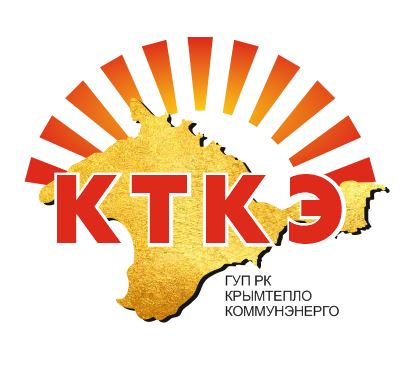 Министерство жилищно-коммунального хозяйства Республики КрымГОСУДАРСТВЕННОЕ УНИТАРНОЕ ПРЕДПРИЯТИЕ РЕСПУБЛИКИ КРЫМ«КРЫМТЕПЛОКОММУНЭНЕРГО»(ГУП РК «Крымтеплокоммунэнерго»)ул. Гайдара, 3а, г. Симферополь, Республика Крым, Россия, 295026Тел. (3 652) 53-41-87  E-mail: kanc@tce.crimea.com,  сайт: http://tce.crimea.com ОКПО 00477038, ОГРН 1149102047962 ИНН/КПП 9102028499/910201001Способ осуществления закупки:Запрос котировок в электронной формеОсобенности осуществления конкурентной закупки в электронной формеУчастником закупки может быть любое юридическое лицо или несколько юридических лиц, выступающих на стороне одного участника закупки, независимо от организационно-правовой формы, формы собственности, места нахождения и места происхождения капитала либо любое физическое лицо или несколько физических лиц, выступающих на стороне одного участника закупки, в том числе индивидуальный предприниматель или несколько индивидуальных предпринимателей, выступающих на стороне одного участника закупки.Заказчик:Государственное унитарное предприятие Республики Крым "Крымтеплокоммунэнерго" (ГУП РК «Крымтеплокоммунэнерго»).Место нахождения:295026, Российская Федерация, Республика Крым, г. Симферополь, ул. Гайдара, 3а.Почтовый адрес:295026, Российская Федерация, Республика Крым, г. Симферополь, ул. Гайдара, 3а.Адрес электронной почты:kanc@tce.crimea.com – приемная;zakup@tce.crimea.com – отдел конкурсных процедур и закупокОтветственное должностное лицо, номер контактного телефона:	Контактное лицо по вопросам оформления заявки и предоставления разъяснений: заместитель начальника отдела конкурсных процедур и закупок – Левченко Дарья Сергеевна в рабочее время с 8:00 до 16:00 часов по адресу: г. Симферополь, ул. Гайдара, 3а, каб. «отдел конкурсных процедур и закупок» по телефону: (3652) 53 40 69.Предмет договора:Поставка бензина, дизельного топлива по топливным картам для нужд ГУП РК "Крымтеплокоммунэнерго" в 2022г.Количество поставляемого товара, объем выполняемых работ, объем оказываемых услуг и требования к функциональным (потребительским свойствам), техническим, качественным характеристикам товара, требования к безопасности, к упаковке товараКоличество поставляемого товара невозможно определить.в соответствии с ЧАСТЬЮ IV. «Техническое задание».Краткое описание предмета закупкиВ соответствии с условиями, изложенными в приложении №1 к Извещению о запросе котировок в электронной форме «Техническое задание»Место поставки товара, выполнения работ, оказания услуг:Место передачи топливных карт: ул. Гайдара, 3а, г. Симферополь, Республика Крым.Заказчик получает товар непосредственно через автозаправочные станции Поставщика, либо через автозаправочные станции (АЗС), с которыми у Поставщика заключены договоры, с использованием системы топливных карт, по предъявлении работникам или  иным представителем Заказчика  ТК оператору АЗС. Право собственности на товары, полученные на условиях Договора, переходит к Заказчику на момент их непосредственного получения на АЗС Поставщика. Заправка автотранспорта Заказчика Товаром осуществляется ежедневно, по мере необходимости, непосредственно на стационарных АЗС без согласования с Поставщиком.5.1. Возможность заправки автомобилей предприятия на территории Республики Крым, а именно: г. Симферополь, г. Ялта, г. Джанкой, г. Евпатория, г. Алушта, г. Керчь, г. Феодосия, пгт. Раздольное, пгт. Нижнегорск, пгт. Черноморское, пгт. Красногвардейское. Сведения о начальной (максимальной) цене договора, либо формула цены и максимальное значение цены договора, либо цена единицы товара, работы, услуги и максимальное значение цены договора:10 000 000,00 руб. (десять миллионов) рублей 00 копеек.Договор заключается по начальной (максимальной) цене договора.Закупка проводится путем снижения цены за единицу товара, с учетом величины дисконтирования (коэффициента падения).Стоимость позиций товара не должна превышать стоимость каждой позиции в установленной в ЧАСТИ VI. Обоснование НМЦД к Извещению по запросу котировок.РАССЧИТАНО МЕТОДОМ СОПОСТАВИМЫХ РЫНОЧНЫХ ЦЕН (АНАЛИЗА РЫНКА) ЯВЛЯЕТСЯ НЕОТЪЕМЛЕМОЙ ЧАСТЬЮ ИЗВЕЩЕНИЯ И РАЗМЕЩЕНО В ФАЙЛЕ KD_215 _NMCD.XLSЦена включает в себя расходы, связанные с поставкой товара, предусмотренных договором в полном объеме, страхование, транспортных расходов, уплату таможенных пошлин, налогов, сборов и других обязательных платежей.Срок оплаты:Указан в Приложении №2 к извещению о запросе котировок в электронной форме «Проект договора».Порядок оплаты: Поставщик обязуется выставить до 5 числа каждого месяца, следующего за отчетным: форму ТОРГ 12 (или УПД), счет-фактуры (если Поставщик является плательщиком НДС), счет на оплату, акт сверки взаимных расчетов, а Заказчик, при отсутствии претензий по количеству и качеству поставленного Товара, обязуется оплатить товар в течение 15 (пятнадцати) рабочих дней с момента подписания Сторонами указанных документов.Формы, порядок, дата начала и дата окончания срока предоставления участникам закупки разъяснений положений извещения о закупке:Любой участник конкурентной закупки вправе направить Заказчику запрос о даче разъяснений положений извещения об осуществлении закупки при осуществлении Заказчиком закупки в электронной форме в порядке, предусмотренном ст. 3.3 Закона N 223-ФЗ.Начало срока – «29» ноября 2021 года Окончание срока предоставления – «06» декабря 2021 года, в случае если запрос поступил не позднее «01» декабря 2021 года 17:00 (время московское).Запрос формируется по следующей форме: «Изучив извещение о запросе котировок (№ ЗАПРОСА КОТИРОВОК) на поставку (ПРЕДМЕТ ЗАПРОСА КОТИРОВОК), просим предоставить ответы на вопросы, возникшие после изучения материалов»: 1) (ВОПРОС)? 2) (ВОПРОС)?..»Заказчик в ответ на поступивший запрос, в течение трех рабочих дней со дня поступления такого запроса размещает в ЕИС разъяснения с указанием предмета запроса, но без указания участника закупки, от которого поступил запрос. В рамках разъяснений положений извещения о закупке Заказчик не может изменять предмет закупки и существенные условия проекта договора.Заказчик вправе не давать разъяснений положений извещения, если запрос поступил позднее чем за три рабочих дня до даты окончания срока подачи заявок на участие в закупке.Внесение изменений в извещение  о закупке, отказ от проведения закупки:1) Заказчик, по собственной инициативе или в соответствии с запросом участника закупки, вправе принять решение о внесении изменений в извещение запроса котировок в любое время до даты окончания подачи заявок на участие в закупке. 1.1) При внесении изменений в извещение о закупке Заказчик вправе изменить срок окончания подачи заявок. При этом срок подачи заявок на участие в запросе котировок должен быть продлен так, чтобы со дня размещения в ЕИС внесенных изменений до даты окончания подачи заявок на участие в запросе котировок такой срок составлял не менее 3 (трех) рабочих дней.1.2) Изменения размещаются в ЕИС не позднее чем в течение трех дней со дня принятия решения о внесении изменений в извещение.2) Заказчик вправе отказаться от проведения настоящей закупки до наступления даты и времени окончания срока подачи заявок на участие в конкурентной закупке. 2.1) Соответствующую информацию Заказчик размещает в ЕИС в день принятия решения об отказе от проведения закупки.2.2) Заказчик не несет обязательств или ответственность в случае не ознакомления участником закупки с извещением об отказе от проведения запроса котировок.Порядок, место, дата  начала и дата, время окончания срока подачи заявок на участие в Запросе котировок:Заявки на участие в настоящей закупке участники закупки подают на ЭТП. Порядок подачи заявок установлен Регламентом работы ЭТП, Руководством пользователя, которые размещены на ЭТП для ознакомления в открытом доступе. Требования к порядку оформления заявки установлены в ст. 1.3. настоящего извещения.Официальный сайт электронной площадки http://torgi82.ru, с момента публикации до 09:00 (время московское) 07 декабря 2021г. Открытие доступа к заявкам производится на ЭТП автоматически в указанный срок. Результаты открытия доступа к заявкам фиксируются в Протоколе открытия доступа и рассмотрения заявок.Дата, время и место проведения процедуры открытия доступа к поступившим заявкам (вскрытие):09:00 (время московское) 07 декабря 2021г., на официальном сайте электронной площадки http://torgi82.ruПорядок проведения процедуры рассмотрения поступивших заявок:Комиссия по осуществлению конкурентных закупок ГУП РК «Крымтеплокоммунэнерго» (далее – Комиссия) в срок – «08» декабря 2021г. по адресу Заказчика: 295026, Российская Федерация, Республика Крым, г. Симферополь, ул. Гайдара, 3а, отдел конкурсных процедур и закупок, рассматривает котировочные заявки на соответствие их требованиям, установленным в настоящем извещении о проведении запроса котировок.В рамках рассмотрения заявок на участие в настоящей закупке Комиссия рассматривает поступившие заявки на соответствие требованиям настоящего извещения. Результаты рассмотрения заявок фиксируются в Протоколе открытия доступа и рассмотрения заявок. В протоколе указываются сведения, предусмотренные ч. 13 ст. 3.2. Федерального закона №223-ФЗ.Участник закупки должен соответствовать следующим обязательным требованиям:­	непроведение ликвидации Участника закупки - юридического лица и отсутствие решения арбитражного суда о признании Участника закупки - юридического лица, индивидуального предпринимателя банкротом и об открытии конкурсного производства;­	неприостановление деятельности Участника закупки в порядке, предусмотренном Кодексом Российской Федерации об административных правонарушениях, на день подачи заявки в целях участия в закупках;­	отсутствие у Участника закупки задолженности по начисленным налогам, сборам и иным обязательным платежам в бюджеты любого уровня или государственные внебюджетные фонды за прошедший календарный год, в размере не превышающий 25% балансовой стоимости активов Участника закупки по данным бухгалтерской отчётности.При наличии задолженности Участник закупки считается соответствующим установленному требованию в случае, если он обжалует наличие указанной задолженности в соответствии с законодательством Российской Федерации и решение по такой жалобе на день рассмотрения заявки на участие в закупке не принято;­	показатели финансово-хозяйственной деятельности Участника закупки должны свидетельствовать о его платежеспособности и финансовой устойчивости;- отсутствие у Участника - физического лица либо у руководителя, членов коллегиального исполнительного органа, лица, осуществляющего функции единоличного исполнительного органа, или главного бухгалтера юридического лица – Участника закупки судимости за преступления в сфере экономики и (или) преступления, предусмотренные статьями 204, 204.1, 204.2, 289, 290, 291, 291.1 Уголовного кодекса Российской Федерации (за исключением лиц, у которых такая судимость погашена или снята), а также неприменение в отношении указанных физических лиц наказания в виде лишения права занимать определенные должности или заниматься определенной деятельностью, которые связаны с поставкой товара, выполнением работ, оказанием услуг являющихся объектом осуществляемой закупки, и административного наказания в виде дисквалификации;­	отсутствие сведений об Участнике закупки в реестре недобросовестных поставщиков, предусмотренном ст. 5 Федерального закона № 223-ФЗ и в реестре недобросовестных поставщиков, предусмотренном Федеральным законом от 5 апреля 2013 года N 44-ФЗ «О контрактной системе в сфере закупок товаров, работ, услуг для обеспечения государственных и муниципальных нужд».- предоставление иных документов, являющихся обязательными для предоставления в составе заявки на участие, в соответствии со ст. 1.2. настоящего извещения.Комиссия отклоняет заявку если выявлено:- непредставления отсканированных оригиналов и (или) копий документов, а также иных сведений, требование о наличии которых установлено извещением;- несоответствия Участника закупки требованиям к Участникам закупки, установленным извещением о проведении запроса котировок;- несоответствия заявки на участие в запросе котировок требованиям к оформлению заявок (ст. 1.3.) настоящего Извещения;- несоответствия предлагаемых товаров, работ, услуг требованиям извещения;- непредставления обеспечения заявки, в случае установления требования об обеспечении заявки;- предоставления в составе заявки заведомо ложных сведений, намеренного искажения информации или документов, входящих в состав заявки;- несоответствия предмета Заявки на участие в Запросе котировок предмету закупки, указанному в извещении по Запросу котировок, в том числе по количественным показателям (несоответствие количества поставляемого товара, работы, услуги);- отсутствия документов, определенных Извещением по Запросу котировок, при условии отсутствия справки, составленной в произвольной форме, объясняющей причину отсутствия требуемого документа, в т.ч. отсутствия заполненных Форм настоящего извещения и других обязательных документов, в соответствии с описью предоставляемых документов;- несогласия Участника с условиями Приложения №2 к извещению о запросе котировок в электронной форме «Проект договора», содержащегося в извещении по Запросу котировок;- наличия предложения о цене Договора (поставки товара, оказания услуг, выполнения работ, являющейся предметом закупки), превышающего начальную (максимальную) цену предмета Запроса котировок (Договора), начальную (максимальную) цену единицы товара, работы, услуги (при наличии установленного требования);- не представления Участником Заказчику дополнений, разъяснений поданной им Заявки на участие в Запросе котировок по запросу Заказчика, в т.ч. несогласия с исправлением очевидных арифметических ошибок, расхождений между суммами, выраженными словами и цифрами, расхождений между единичной расценкой и общей суммой, полученной в результате умножения единичной расценки на количество;- наличия сведений об Участнике в реестрах недобросовестных поставщиков, ведение которых осуществляется Федеральным органом исполнительной власти, уполномоченным правительством Российской Федерации, на официальном сайте, если в извещении установлено такое требование;- в случае предоставления предложения с большим сроком поставки товара, оказанием услуг, выполнением работ, чем указано в Приложении №1 к извещению о запросе котировок в электронной форме «Техническое задание».В рассмотрения котировочной заявки Заказчик вправе выполнить следующие действия:- при наличии сомнений в достоверности сканированной копии документа закупочная комиссия вправе запросить для обозрения оригинал документа, предоставленного в сканированной копии. В случае если участник закупки в установленный в запросе срок не предоставил оригинала документа, копия документа не рассматривается и документ считается не предоставленным.- затребование от участников закупки разъяснения положений заявок на участие в запросе котировок и представления недостающих документов (при необходимости). При этом не допускаются запросы или требования о представлении недостающих документов, направленные на изменение существа заявки, включая изменение коммерческих условий заявки (цены, валюты, сроков и условий поставки, графика поставки или платежа, иных коммерческих условий) или технических условий заявки (перечня предлагаемой продукции, ее технических характеристик, иных технических условий). Не допускаются также запросы на представление отсутствующего обеспечения заявки или изменения ранее представленного обеспечения;- исправление арифметических, грамматических и иных очевидных ошибок, выявленных в ходе рассмотрения заявок с обязательным уведомлением о любом подобном исправлении участника закупки, представившего соответствующую заявку, и получением его согласия в письменной форме;- проверка заявок на соблюдение требований извещения о проведении запроса котировок к оформлению заявок; при этом заявки рассматриваются как отвечающие требованиям извещения, даже если в них имеются несущественные несоответствия по форме, или арифметические и грамматические ошибки, которые исправлены и с их исправлением согласен участник, представивший данную заявку;- проверка участника закупки на соответствие требованиям запроса котировок;- проверка предлагаемых товаров, работ, услуг на соответствие требованиям запроса котировок;- отклонение заявок на участие в запросе котировок, которые по мнению членов комиссии по закупке не соответствуют требованиям извещения о проведении запроса котировок, по существу.Результаты рассмотрения котировочных заявок оформляются протоколом открытия доступа и рассмотрения заявок, который подписывается всеми присутствующими на заседании членами Комиссии. Если на стадии рассмотрения котировочных заявок принято решение об отказе в допуске к дальнейшему участию в запросе котировок всех участников процедуры закупки или о допуске, к дальнейшему участию и признании участником запроса котировок только одного участника процедуры закупки, запрос котировок признается несостоявшимся, о чем делается запись в протоколе рассмотрения и оценки заявок. В случае, если извещением о проведении запроса котировок предусмотрено два и более лота, запрос котировок признается несостоявшимся только в отношении того лота, решение об отказе в допуске к дальнейшему участию в котором принято относительно всех участников процедуры закупки, подавших котировочные заявки в отношении этого лота, или решение о допуске к дальнейшему участию в котором и признании участником запроса котировок принято относительно только одного участника процедуры закупки, подавшего заявку на участие в запросе котировок в отношении этого лота.В случае если Комиссией принято решение о несоответствии всех первых частей заявок на участие в запросе котировок либо подано ноль заявок или о соответствии только одной заявки на участие в таком запросе котировок в протокол открытия доступа и рассмотрения заявок вносится информация о признании такого запроса котировок несостоявшимся. В случае если запрос котировок признан несостоявшимся по причине допуска к дальнейшему участию в запросе котировок на стадию оценки только одного участника, и поданная котировочная заявка соответствует требованиям, установленным извещением о проведении запроса котировок, и содержит предложение о цене договора, не превышающее начальную (максимальную) цену, указанную в извещении о проведении запроса котировок, Заказчик вправе заключить договор с участником процедуры закупки, подавшим такую котировочную заявку, на условиях, предусмотренных извещением о проведении запроса котировок, и по цене, предложенной указанным участником процедуры закупки в котировочной заявке на участие в запросе котировок или провести запрос котировок повторно. Также Заказчик вправе провести с таким участником переговоры по снижению цены, представленной в котировочной заявке, и заключить договор по цене, согласованной в процессе проведения преддоговорных переговоров.Порядок подведения итогов:«08» декабря 2021 года по адресу Заказчика: 295026, Российская Федерация, Республика Крым, г. Симферополь, ул. Гайдара, 3а, отдел конкурсных процедур и закупок.После публикации протокола открытия доступа и рассмотрения заявок ЭТП открывает доступ Заказчику к ценовому предложению Участника. Победителем закупки признается Участник, подавший наименьшее ценовое предложение, по результатам чего в течение одного рабочего дня составляется Протокол подведения итогов (итоговый протокол), который публикуется в единой информационной системе в течение 3 (трех) дней со дня его подписания.  Протокол подведения итогов (итоговый протокол) оформляется секретарем комиссии по закупкам и подписывается всеми присутствующими членами комиссии по закупкам в день открытия доступа к ценовому предложению. Протокол хранится у секретаря комиссии по закупкам. По результатам закупки товаров, работ, услуг между Заказчиком и победителем заключается договор, формируемый путем включения условий, предложенных в заявке победителя, с которым заключается договор в проект договора Приложение №2 к извещению о запросе котировок в электронной форме «Проект договора», являющееся неотъемлемой частью извещения о закупке. По результатам запроса котировок договор заключается с Победителем запроса котировок, который подал наименьшее ценовое предложение. При предложении наиболее низкой цены товаров, работ, услуг несколькими участниками процедуры закупки победителем в проведении запроса котировок признается участник процедуры закупки, котировочная заявка которого поступила ранее котировочных заявок других участников процедуры закупки.Размер обеспечения заявки на участие в закупке:Не установлено.Реквизиты счёта для внесения обеспечения заявки на участие в закупке:Не установлено.Обеспечение исполнения обязательств по договору:Размер обеспечения исполнения Договора составляет 5% (пять процентов) начальной (максимальной) цены Договора, что составляет 500 000 (пятьсот тысяч) рублей 00 копеек.Если при проведении конкурентной закупки участником закупки, с которым заключается договор, предложена цена договора, которая на 25 процентов (двадцать пять процентов) и более ниже начальной (максимальной) цены договора, договор с таким участником заключается только после предоставления им обеспечения исполнения договора в размере, превышающем в 2 (два) раза размер обеспечения исполнения договора, что составляет 1 000 000,00 (один миллион) рублей 00 копеек.Реквизиты счёта для внесения обеспечения исполнения обязательств по договору:Указаны в Приложении №2 к извещению о запросе котировок в электронной форме «Проект договора».Сведения о предоставлении преференций:Не предоставляются.Возможность привлечения соисполнителей (субподрядчиков):Не предоставляются.Сведения о предоставлении приоритета:Установлен приоритет в отношении товаров работ и услуг в соответствии с Постановлением Правительства РФ от 16 сентября 2016 г.№ 925 «О приоритете товаров российского происхождения, работ, услуг, выполняемых, оказываемых российскими лицами, по отношению к товарам, происходящим из иностранного государства, работам, услугам, выполняемым, оказываемым иностранными лицами».Условием предоставления приоритета является:Требование об указании (декларировании) участником закупки в заявке на участие в закупке (в соответствующей части заявки на участие в закупке, содержащей предложение о поставке товара) наименования страны происхождения поставляемых товаров.Ответственность Участников закупки за представление недостоверных сведений о стране происхождения товара, указанного в заявке на участие в закупке установлена в размере восьмидесятикратной ключевой ставки Центрального Банка Российской Федерации, которая действует на дату окончания приема заявок по настоящей закупке, и умноженную на начальную максимальную цену договора по настоящей закупке.Указание в Извещении о закупке сведений о начальной (максимальной) цене единицы каждого товара, работы, услуги, являющихся предметом закупки.Отсутствие в заявке на участие в закупке указания (декларирования) страны происхождения поставляемого товара не является основанием для отклонения заявки на участие в закупке, и такая заявка рассматривается как содержащая предложение о поставке иностранных товаров.Для целей установления соотношения цены предлагаемых к поставке товаров российского и иностранного происхождения, цены выполнения работ, оказания услуг российскими и иностранными лицами в случаях, предусмотренных подпунктами «г» и «д» пункта 6 Постановления о приоритете, цена единицы каждого товара, работы, услуги определяется как произведение начальной (максимальной) цены единицы товара, работы, услуги, указанной в Извещении о закупке в соответствии с подпунктом «в» пункта 5 Постановления о приоритете настоящего пункта, на коэффициент изменения начальной (максимальной) цены договора по результатам проведения закупки, определяемый как результат деления цены договора, по которой заключается договор, на начальную (максимальную) цену договора.Условие отнесения участника закупки к российским или иностранным лицам на основании документов Участника закупки, содержащих информацию о месте его регистрации (для юридических лиц и индивидуальных предпринимателей), на основании документов, удостоверяющих личность (для физических лиц).Указание страны происхождения поставляемого товара на основании сведений, содержащихся в заявке на участие в закупке, представленной Участником закупки, с которым заключается договор.Условие о том, что заключение договора с Участником закупки, который предложил такие же, как и победитель закупки, условия исполнения договора или предложение которого содержит лучшие условия исполнения договора, следующие после условий, предложенных победителем закупки, который признан уклонившемся от заключения договора.Условие о том, что при исполнении договора, заключенного с Участником закупки, которому предоставлен приоритет в соответствии с Постановлением о приоритете, не допускается замена страны происхождения товаров, за исключением случая, когда в результате такой замены вместо иностранных товаров поставляются российские товары, при этом качество, технические и функциональные характеристики (потребительские свойства) таких товаров не должны уступать качеству и соответствующим техническим и функциональным характеристикам товаров, указанных в договоре.Заключение договораДоговор должен быть заключен не ранее чем через 10 (десять) дней и не позднее чем через 20 (двадцать) дней с даты размещения в единой информационной системе протокола подведения итогов (итоговый протокол), составленного по результатам запроса котировок. Срок передачи договора от Заказчика участнику закупки, с которым заключается договор не должен превышать 5 (пять) рабочих дней со дня размещения в единой информационной системе протокола подведения итогов (итоговый протокол), при этом Исполнитель должен подписать договор в течение 3 (трех) дней после его получения от Заказчика. В соответствии с условиями, предусмотренными статьей 1.4. настоящего извещения.В случае уклонения участника закупки от заключения договора, Заказчик вправе заключить договор с участником, заявке которого по результатам оценки заявок был присвоен второй номер, на условиях проекта договора, прилагаемого к извещению о проведении запроса котировок, и условиях исполнения договора, предложенных данным участником в заявке. В случае уклонения от заключения договора участника, заявке которого был присвоен второй номер, запрос котировок признается несостоявшимся.В случае уклонения победителя закупки от заключения договора Заказчик вправе обратиться в суд с требованием о понуждении победителя заключить договор, а также о возмещении убытков, причиненных уклонением от заключения договора либо заключить договор с иным участником закупки.В случае непредставления подписанного договора победителем, иным участником закупки, с которым заключается договор в сроки, указанные в извещении о закупке, победитель, иной участник считаются уклонившимися от заключения договора.В случае непредставления победителем, иным Участником, с которым заключается договор, обеспечения исполнения договора, в случае наличия такого требования в извещении о закупке, в сроки, указанные в извещении о закупке, победитель, иной Участник считаются уклонившимися от заключения договора.В случае если извещением о закупке установлено требование обеспечения исполнения договора, договор может быть заключен только после предоставления Участником закупки, с которым заключается договор обеспечения исполнения договора в порядке, форме и в размере, указанным в извещении о закупке.После определения Участника, с которым должен быть заключен договор, в срок, предусмотренный для заключения договора, Заказчик вправе отказаться от заключения договора с таким Участником в случае установления относительно него следующих фактов (данное решение оформляется протоколом отказа от заключения договора):- проведения ликвидации Участника закупки - юридического лица или принятия арбитражным судом решения о признании Участника закупкиюридического лица, индивидуального предпринимателя банкротами и об открытии конкурсного производства;- приостановления деятельности Участника закупки в порядке, предусмотренном Кодексом Российской Федерации об административных правонарушениях;- предоставления Участником закупки заведомо ложных сведений, содержащихся в представленных им документах, в том числе в заявке на участие в закупке;- нахождения имущества Участника закупки под арестом, наложенным по решению суда;- наличия у Участника закупки задолженности по начисленным налогам, сборам и иным обязательным платежам в бюджеты любого уровня или государственные внебюджетные фонды за прошедший календарный год;- отсутствие у Участника - физического лица либо у руководителя, членов коллегиального исполнительного органа, лица, осуществляющего функции единоличного исполнительного органа, или главного бухгалтера юридического лица – Участника закупки судимости за преступления в сфере экономики и (или) преступления, предусмотренные статьями 204, 204.1, 204.2, 289, 290, 291, 291.1 Уголовного кодекса Российской Федерации (за исключением лиц, у которых такая судимость погашена или снята), а также неприменение в отношении указанных физических лиц наказания в виде лишения права занимать определенные должности или заниматься определенной деятельностью, которые связаны с поставкой товара, являющихся объектом осуществляемой закупки, и административного наказания в виде дисквалификации;­	отсутствие сведений об Участнике закупки в реестре недобросовестных поставщиков, предусмотренном ст. 5 Федерального закона № 223-ФЗ и в реестре недобросовестных поставщиков, предусмотренном Федеральным законом от 5 апреля 2013 года N 44-ФЗ «О контрактной системе в сфере закупок товаров, работ, услуг для обеспечения государственных и муниципальных нужд»;- не предоставление обеспечения исполнения договора в сроки, указанные в документации о закупке.В случае уклонения Участника закупки от заключения договора, Заказчик вправе заключить договор с Участником, заявке которого по результатам подведения итогов был присвоен второй номер, на условиях проекта договора, прилагаемого к извещению о проведении запроса котировок, и условиях исполнения договора, предложенных данным участником в заявке. Такой участник закупки не вправе отказаться от заключения договора.В случае уклонения от заключения договора Участника, заявке которого был присвоен второй номер, запрос котировок признается несостоявшимся.В случае отказа Заказчика от заключения договора с победителем запроса котировок и Участником, заявке которого был присвоен второй номер, Заказчик размещает извещение о признании запроса котировок несостоявшимся в единой информационной системе и на электронной торговой площадке.В случае признания запроса котировок несостоявшимся, заказчик вправе объявить о проведении повторной конкурентной процедуре, при этом Заказчик вправе изменить условия ее проведения либо осуществить закупку товаров, работ, услуг, являющихся предметом запроса котировок, у единственного поставщика без проведения конкурентной закупки. При этом цена договора не может превышать начальную (максимальную) цену, указанную в извещении о проведении запроса котировок.Отказ от заключения договора возможен по следующим основаниям:- возникновение обстоятельств непреодолимой силы, подтверждённых соответствующим документом и влияющих на целесообразность заключения и/или исполнения договора;- непредвиденное изменение потребности в продукции, в том числе изменение производственных и иных программ, изменение проектной документации, изменение условий договора с головным заказчиком, во исполнение которого проводилась закупка;- отсутствие одобрения заключения договора органом управления заказчика в соответствии с законодательством Российской Федерации;- отсутствие финансирования;- необходимость исполнения предписания контролирующих органов и/или вступившего в законную силу судебного акта;- наличия существенных ошибок, допущенных при подготовке извещения о закупке и/или документации о закупке, включая проект договора, препятствующих исполнению договора и удовлетворению потребностей заказчика;- изменение норм законодательства, регулирующих порядок исполнения договора и/или обосновывающих потребность в продукции.В случае уклонения от заключения договора участника, заявке которого был присвоен второй номер, запрос котировок признается несостоявшимся. При уклонении участником, занявшим второе место, от заключения договора, заказчик вправе применить п. 48 ч. 48.5. ст. 48 Положения о закупках товаров, работ, услуг ГУП РК «Крымтеплокоммунэнерго».Возможность изменения объема и цены договораСогласно условиям, установленным в Приложении №2 к извещению о запросе котировок в электронной форме «Проект договора», а так же установленным статьей 19 Положения о закупках товаров, работ, услуг ГУП РК «Крымтеплокоммунэнерго».№СодержаниеИнформация1.2.1.Установленные требования к участникам закупкиУчастник закупки должен соответствовать следующим обязательным требованиям:- соответствие Участника закупок требованиям, устанавливаемым в соответствии с законодательством Российской Федерации к лицам, осуществляющим поставки товаров, выполнение работ, оказание услуг, являющихся предметом закупки;- непроведение ликвидации участника конкурентной закупки - юридического лица и отсутствие решения арбитражного суда о признании участника такой закупки - юридического лица или индивидуального предпринимателя несостоятельным (банкротом);- неприостановление деятельности участника конкурентной закупки в порядке, установленном Кодексом Российской Федерации об административных правонарушениях;- отсутствие у участника конкурентной закупки недоимки по налогам, сборам, задолженности по иным обязательным платежам в бюджеты бюджетной системы Российской Федерации (за исключением сумм, на которые предоставлены отсрочка, рассрочка, инвестиционный налоговый кредит в соответствии с законодательством Российской Федерации о налогах и сборах, которые реструктурированы в соответствии с законодательством Российской Федерации, по которым имеется вступившее в законную силу решение суда о признании обязанности заявителя по уплате этих сумм исполненной или которые признаны безнадежными к взысканию в соответствии с законодательством Российской Федерации о налогах и сборах) за прошедший календарный год, размер которых превышает двадцать пять процентов балансовой стоимости активов участника такой закупки, по данным бухгалтерской (финансовой) отчетности за последний отчетный период. Участник такой закупки считается соответствующим установленному требованию в случае, если им в установленном порядке подано заявление об обжаловании указанных недоимки, задолженности и решение по данному заявлению на дату рассмотрения заявки на участие в конкурентной закупке не принято;- отсутствие у участника конкурентной закупки, зарегистрированного в качестве индивидуального предпринимателя, либо у руководителя, членов коллегиального исполнительного органа, лица, исполняющего функции единоличного исполнительного органа, или главного бухгалтера юридического лица - участника конкурентной закупки с участием субъектов малого и среднего предпринимательства непогашенной или неснятой судимости за преступления в сфере экономики и (или) преступления, предусмотренные статьями 289, 290, 291, 291.1 Уголовного кодекса Российской Федерации, а также неприменение в отношении указанных физических лиц наказания в виде лишения права занимать определенные должности или заниматься определенной деятельностью, которые связаны с поставкой товара, выполнением работы, оказанием услуги, являющихся предметом осуществляемой закупки, и административного наказания в виде дисквалификации;- отсутствие фактов привлечения в течение двух лет до момента подачи заявки на участие в конкурентной закупке - юридического лица к административной ответственности за совершение административного правонарушения, предусмотренного статьей 19.28 Кодекса Российской Федерации об административных правонарушениях;- соответствие участника конкурентной закупки указанным в документации о конкурентной закупке требованиям законодательства Российской Федерации к лицам, осуществляющим поставку товара, выполнение работы, оказание услуги, являющихся предметом закупки, если в соответствии с законодательством Российской Федерации информация и документы, подтверждающие такое соответствие, содержатся в открытых и общедоступных государственных реестрах, размещенных в информационно-телекоммуникационной сети «Интернет» (с указанием адреса сайта или страницы сайта в информационно-телекоммуникационной сети «Интернет», на которых размещены эти информация и документы);­	отсутствие сведений об Участнике закупки в реестре недобросовестных поставщиков, предусмотренном ст. 5 Федерального закона № 223-ФЗ и в реестре недобросовестных поставщиков, предусмотренном Федеральным законом от 5 апреля 2013 года N 44-ФЗ «О контрактной системе в сфере закупок товаров, работ, услуг для обеспечения государственных и муниципальных нужд»;- предоставление иных документов, являющихся обязательными для предоставления в составе заявки на участие, в соответствии со ст. 1.3. п. 1.3.2. настоящего извещения.№СодержаниеИнформация1.3.1.Требования, форма и содержание заявкиДля участия в запросе котировок Участник закупки подает заявку в срок и в соответствии с формами, которые установлены настоящим извещением. Все пункты таких форм подлежат обязательному заполнению, если иное не указано в самой форме.Основным документом, определяющим суть Заявки на участие в Запросе котировок, являются - Письма о подаче Заявки на участие в Запросе котировок с установленными настоящим извещением приложениями (формы 1-6), которые должны быть подготовлены в строгом соответствии с формой, установленной в настоящем извещении по Запросу котировок и п. 1.3.2. ст. 1.3. настоящего извещения.Письмо следует оформить на официальном бланке Участника (при наличии) с указанием даты и номера письма в соответствии с принятыми у него правилами документооборота.К письму о подачи Заявки на участие в Запросе котировок прикладываются документы, подтверждающие квалификацию и правоспособность Участников, а также последовательная опись документов за подписью руководителя или уполномоченного лица (п. 1.3.2. извещения).Такая заявка подается Участником закупки в электронной форме через электронную площадку в порядке, предусмотренном регламентом соответствующей электронной площадки и извещением о Запросе котировок.Началом срока подачи заявок на участие в Запросе котировок является день размещения в единой информационной системе извещения о проведении запроса котировок. Прием заявок завершается в дату и время установленные на электронной площадке.Заявка и входящие в ее состав документы удостоверяются в порядке, предусмотренном извещением о запросе котировок. Заявка Участника закупки должна содержать описание поставляемого товара, выполняемой работы, оказываемой услуги, которые являются предметом закупки в соответствии с требованиями извещения о закупке. Участник закупки вправе подать только одну заявку на участие в Запросе котировок (лоте запроса котировок).Каждая заявка на участие в Запросе котировок, регистрируется на электронной площадке.Требования к оформлению заявки:1.Каждый документ, входящий в Заявку, должен быть подписан Руководителем или Уполномоченным лицом Участника и скреплен печатью Участника Запроса котировок (при наличии печати) и пронумерован.2. Рекомендации п. 1 не распространяются на официальные документы, выданные участнику Запроса котировок третьими лицами и содержащими печать (лицензии, доверенности, нотариально заверенные копии и др.).3. Предоставляемые в составе Заявки документы должны быть четко напечатаны. Подчистки, дописки, исправления в сканированных документах, подготовленных самим участником Запроса котировок, не допускаются, за исключением тех случаев, когда эти исправления (дописки) заверены рукописной надписью «исправленному верить», собственноручной подписью уполномоченного лица, расположенной рядом с каждым исправлением (допиской) и скреплены печатью Участника Запроса котировок (при наличии печати).4. Никакие исправления в тексте Заявки не имеют силы, за исключением тех случаев, когда эти исправления заверены рукописной надписью: «Исправленному верить», собственноручной подписью Руководителя или Уполномоченного лица, расположенной рядом с каждым исправлением, и печатью Участника (при наличии печати).5. Требования к Заявке, подготовленной в электронной форме:1) Все документы (формы, заполненные в соответствии с требованиями настоящего Извещения, а также иные данные и сведения, предусмотренные Извещением, оформленные в соответствии с требованиями и рекомендациями настоящего подраздела), входящие в состав Заявки должны быть предоставлены Участником Запроса котировок через ЭТП в отсканированном виде в доступном для прочтения формате (предпочтительнее формат *.pdf, формат: один файл – один документ), исключительно с разрешением (качество изображения), определяющим читабельность, как  отдельных элементов, так и всего файла в целом.2) Все файлы Заявки, размещенные участником Запроса котировок на ЭТП, должны иметь наименование согласно описи настоящего Извещения (Форма 6), при этом Участнику необходимо указать количество листов в прилагаемом файле. 3)  При этом сканировать документы необходимо после того, какони будут оформлены в соответствии с пп. 5 «Требования к Заявке, подготовленной в электронной форме» п. 1.3.1. Извещения.4) Допускается размещение на ЭТП документов, сохраненных в архивах (формат .rar и .zip), при этом размещение на ЭТП архивов, разделенных на несколько частей открытие каждой из которых по отдельности невозможно, не допускается. Каждый загружаемый файл (или архив) не должен превышать 10 МБ либо согласно допустимого регламентом ЭТП размера. 5) в случае нарушения требований к Заявке и невозможности открытия файла/файлов Заявки Участника после открытия доступа к Заявке, Комиссия не учитывает документы, размещенные в таких файлах.В случае если по каким-либо причинам Участник закупки не может предоставить требуемый документ, он должен приложить составленную в произвольной форме справку, объясняющую причину отсутствия требуемого документа. Предоставление указанной справки не является подтверждением требований, установленных в Извещении о закупке.1.3.2.Состав заявкиЗаявка на участие в закупке должна содержать:ПЕРВАЯ ЧАСТЬ ЗАЯВКИ:- Предложение участника запроса котировок в электронной форме о технических, функциональных характеристиках поставки товара, оказания услуг, выполнения работ -  Письмо о подаче Заявки на участие в Запросе котировок с приложениями по форме и в соответствии с Частью II «ОБРАЗЦЫ ФОРМ И ДОКУМЕНТОВ ДЛЯ ЗАПОЛНЕНИЯ УЧАСТНИКАМИ ЗАКУПКИ» настоящего извещения, в том числе все приложения являющимися неотъемлемой частью настоящего извещения о закупке (Формы 1-6). ­	анкету (Форма 3) Участника закупки по форме и в соответствии с Частью II «ОБРАЗЦЫ ФОРМ И ДОКУМЕНТОВ ДЛЯ ЗАПОЛНЕНИЯ УЧАСТНИКАМИ ЗАКУПКИ» настоящего извещения;­	отсканированные оригиналы учредительных документов с приложением имеющихся изменений;­	отсканированный оригинал выписки из Единого государственного реестра юридических лиц (Единого государственного реестра индивидуальных предпринимателей), полученной не ранее чем за три месяца до дня размещения в единой информационной системе извещения о закупке, или нотариально заверенная копия такой выписки;­	отсканированный оригинал свидетельства о государственной регистрации юридического лица или физического лица в качестве индивидуального предпринимателя;­	отсканированный оригинал свидетельства о постановке на налоговый учет;­	отсканированные оригиналы документов, удостоверяющих личность (для физических лиц);­	надлежащим образом заверенный перевод на русский язык документов о государственной регистрации юридического лица или физического лица в качестве индивидуального предпринимателя в соответствии с законодательством соответствующего государства (для иностранных лиц), полученные не ранее чем за шесть месяцев до дня размещения в единой информационной системе извещения о закупке;­	решение об одобрении или о совершении крупной сделки либо копия такого решения в случае, если требование о необходимости наличия такого решения для совершения крупной сделки установлено законодательством Российской Федерации или учредительными документами юридического лица и если для Участника закупки поставка товаров, выполнение работ, оказание услуг, являющихся предметом договора, или внесение денежных средств в качестве обеспечения заявки на участие в закупке, обеспечения исполнения договора является крупной сделкой. В случае если планируемый к заключению договор не является для Участника закупки крупной сделкой и решение о её одобрении не требуется, Участник закупки должен продекларировать указанный факт в письменном виде. В случае если получение указанного решения до истечения срока подачи заявок на участие для Участника закупки, невозможно в силу необходимости соблюдения установленного порядка созыва заседания органа, к компетенции которого относится вопрос об одобрении крупных сделок, Участник закупки обязан представить письмо, содержащее обязательство в случае признания его победителем закупки представить вышеуказанное решение до момента заключения договора.­	согласие об обработке персональных данных Участника Запроса котировок по форме №4 установленной Частью II «ОБРАЗЦЫ ФОРМ И ДОКУМЕНТОВ ДЛЯ ЗАПОЛНЕНИЯ УЧАСТНИКАМИ ЗАКУПКИ» настоящего извещения;­	отсканированные оригиналы документов, подтверждающие полномочия лица, подписавшего Заявку, а также его право на заключение соответствующего Договора по результатам закупки (для юридических лиц). Если Заявка подписывается по доверенности, предоставляется оригинал или нотариально заверенная копия доверенности и вышеуказанные документы на лицо, выдавшее доверенность;ВТОРАЯ ЧАСТЬ ЗАЯВКИ:- Предложение участника запроса котировок в электронной форме о цене договора поставки товара, оказания услуг, выполнения работ -  Письмо о подаче ценовой заявки на участие в запросе котировок в соответствии с Частью II «ОБРАЗЦЫ ФОРМ И ДОКУМЕНТОВ ДЛЯ ЗАПОЛНЕНИЯ УЧАСТНИКАМИ ЗАКУПКИ» настоящего извещения.1.3.3.Расходы участника закупкиУчастник закупки самостоятельно несёт все расходы, связанные с подготовкой, подачей заявки на участие в закупке, а Заказчик по этим расходам не отвечает и не имеет обязательств, независимо от хода и результатов закупки.1.4.1.Срок и порядок заключения договораПо результатам закупки товаров, работ, услуг между Заказчиком и победителем заключается договор, формируемый путем включения условий, предложенных в заявке победителя, с которым заключается договор в Приложение № 2 к извещению о запросе котировок в электронной форме «Проект договора». По результатам запроса котировок договор заключается с Победителем запроса котировок, который подал наименьшее ценовое предложение.Договор должен быть заключен не ранее чем через 10 (десять) дней и не позднее чем через 20 (двадцать) дней с даты размещения в единой информационной системе протокола подведения итогов (итоговый протокол), составленного по результатам запроса котировок. Срок передачи договора от Заказчика участнику закупки, с которым заключается договор не должен превышать 5 (пять) рабочих дней со дня размещения в единой информационной системе протокола подведения итогов (итоговый протокол), при этом Исполнитель должен подписать договор в течение 3 (трех) дней после его получения от Заказчика. В соответствии с условиями, предусмотренными статьей 1.4. настоящего извещения.В случае уклонения участника закупки от заключения договора, Заказчик вправе заключить договор с участником, заявке которого по результатам оценки заявок был присвоен второй номер, на условиях проекта договора, прилагаемого к извещению о проведении запроса котировок, и условиях исполнения договора, предложенных данным участником в заявке. В случае уклонения от заключения договора участника, заявке которого был присвоен второй номер, запрос котировок признается несостоявшимся.В случае уклонения победителя закупки от заключения договора Заказчик вправе обратиться в суд с требованием о понуждении победителя заключить договор, а также о возмещении убытков, причиненных уклонением от заключения договора либо заключить договор с иным участником закупки.В случае непредставления подписанного договора победителем, иным участником закупки, с которым заключается договор в сроки, указанные в извещении о закупке, победитель, иной участник считаются уклонившимися от заключения договора.В случае непредставления победителем, иным Участником, с которым заключается договор, обеспечения исполнения договора, в случае наличия такого требования в извещении о закупке, в сроки, указанные в извещении о закупке, победитель, иной Участник считаются уклонившимися от заключения договора.В случае если извещением о закупке установлено требование обеспечения исполнения договора, договор может быть заключен только после предоставления Участником закупки, с которым заключается договор обеспечения исполнения договора в порядке, форме и в размере, указанным в извещении о закупке.После определения Участника, с которым должен быть заключен договор, в срок, предусмотренный для заключения договора, Заказчик вправе отказаться от заключения договора с таким Участником в случае установления относительно него следующих фактов (данное решение оформляется протоколом отказа от заключения договора):- проведения ликвидации Участника закупки - юридического лица или принятия арбитражным судом решения о признании Участника закупкиюридического лица, индивидуального предпринимателя банкротами и об открытии конкурсного производства;- приостановления деятельности Участника закупки в порядке, предусмотренном Кодексом Российской Федерации об административных правонарушениях;- предоставления Участником закупки заведомо ложных сведений, содержащихся в представленных им документах, в том числе в заявке на участие в закупке;- нахождения имущества Участника закупки под арестом, наложенным по решению суда;- наличия у Участника закупки задолженности по начисленным налогам, сборам и иным обязательным платежам в бюджеты любого уровня или государственные внебюджетные фонды за прошедший календарный год;- отсутствие у Участника - физического лица либо у руководителя, членов коллегиального исполнительного органа, лица, осуществляющего функции единоличного исполнительного органа, или главного бухгалтера юридического лица – Участника закупки судимости за преступления в сфере экономики и (или) преступления, предусмотренные статьями 204, 204.1, 204.2, 289, 290, 291, 291.1 Уголовного кодекса Российской Федерации (за исключением лиц, у которых такая судимость погашена или снята), а также неприменение в отношении указанных физических лиц наказания в виде лишения права занимать определенные должности или заниматься определенной деятельностью, которые связаны с поставкой товара, являющихся объектом осуществляемой закупки, и административного наказания в виде дисквалификации;­	отсутствие сведений об Участнике закупки в реестре недобросовестных поставщиков, предусмотренном ст. 5 Федерального закона № 223-ФЗ и в реестре недобросовестных поставщиков, предусмотренном Федеральным законом от 5 апреля 2013 года N 44-ФЗ «О контрактной системе в сфере закупок товаров, работ, услуг для обеспечения государственных и муниципальных нужд»;- не предоставление обеспечения исполнения договора в сроки, указанные в документации о закупке.В случае уклонения Участника закупки от заключения договора, Заказчик вправе заключить договор с Участником, заявке которого по результатам подведения итогов был присвоен второй номер, на условиях проекта договора, прилагаемого к извещению о проведении запроса котировок, и условиях исполнения договора, предложенных данным участником в заявке. Такой участник закупки не вправе отказаться от заключения договора.В случае уклонения от заключения договора Участника, заявке которого был присвоен второй номер, запрос котировок признается несостоявшимся.В случае отказа Заказчика от заключения договора с победителем запроса котировок и Участником, заявке которого был присвоен второй номер, Заказчик размещает извещение о признании запроса котировок несостоявшимся в единой информационной системе и на электронной торговой площадке.В случае признания запроса котировок несостоявшимся, заказчик вправе объявить о проведении повторной конкурентной процедуре, при этом Заказчик вправе изменить условия ее проведения либо осуществить закупку товаров, работ, услуг, являющихся предметом запроса котировок, у единственного поставщика без проведения конкурентной закупки. При этом цена договора не может превышать начальную (максимальную) цену, указанную в извещении о проведении запроса котировок.Отказ от заключения договора возможен по следующим основаниям:- возникновение обстоятельств непреодолимой силы, подтверждённых соответствующим документом и влияющих на целесообразность заключения и/или исполнения договора;- непредвиденное изменение потребности в продукции, в том числе изменение производственных и иных программ, изменение проектной документации, изменение условий договора с головным заказчиком, во исполнение которого проводилась закупка;- отсутствие одобрения заключения договора органом управления заказчика в соответствии с законодательством Российской Федерации;- отсутствие финансирования;- необходимость исполнения предписания контролирующих органов и/или вступившего в законную силу судебного акта;- наличия существенных ошибок, допущенных при подготовке извещения о закупке и/или документации о закупке, включая проект договора, препятствующих исполнению договора и удовлетворению потребностей заказчика;- изменение норм законодательства, регулирующих порядок исполнения договора и/или обосновывающих потребность в продукции.В случае уклонения от заключения договора участника, заявке которого был присвоен второй номер, запрос котировок признается несостоявшимся. При уклонении участником, занявшим второе место, от заключения договора, заказчик вправе применить п. 48 ч. 48.5. ст. 48 Положения о закупках товаров, работ, услуг ГУП РК «Крымтеплокоммунэнерго».1.4.2Возможность изменения условий исполнения договораЗаказчик по согласованию с исполнителем договора вправе изменить или расторгнуть договор, в случае существенного изменения обстоятельств, из которых они исходили при заключении договора, в порядке, предусмотренном Гражданским кодексом Российской Федерации.В случае не достижения соглашения об изменении условий договора в соответствии с существенно изменившимися обстоятельствами или о его расторжении, договор может быть расторгнут или изменен судом в порядке и по основаниям, предусмотренным договором и Гражданским кодексом Российской Федерации.Заказчик в одностороннем порядке может отказаться от исполнения обязательств по договору по основаниям, предусмотренным Гражданским кодексом Российской Федерации.Заказчик по согласованию с контрагентом в ходе исполнения договора вправе изменить количество всех предусмотренных договором товаров, объем предусмотренных работ, услуг при изменении потребности в товарах, работах, услугах, на поставку, выполнение, оказание которых заключен договор в объеме и на условиях, указанных в Извещении о закупке или заключенном договоре.При поставке дополнительного количества таких товаров, выполнении дополнительного объема таких работ, оказании дополнительного объема таких услуг Заказчик по согласованию с контрагентом вправе изменить первоначальную цену договора пропорционально количеству таких товаров, объему таких работ, услуг, а при внесении соответствующих изменений в договор в связи с сокращением потребности в поставке таких товаров, выполнении таких работ, оказании таких услуг Заказчик в обязательном порядке изменит цену договора указанным образом.Изменение существенных условий договора допускается по соглашению сторон, в случаях, если возможность изменения условий договора была предусмотрена проектом договора, в том числе, при увеличении по предложению Заказчика, но не более тридцати процентов первоначального количества, ассортимента товара, объема работ, услуг, цены договора в сумме по совокупности всех дополнительных соглашений).Если в соответствии с законодательством Российской Федерации, локальным актом Заказчика либо в связи с особенностью заключаемого договора, для его заключения дополнительно необходимо одобрение (согласование), договор заключается только после такого одобрения (согласования). В указанных случаях сроки, установленные настоящим Положением для заключения договора, начинают течь с момента получения Заказчиком соответствующего документа, подтверждающего одобрение (согласования) договора.При исполнении договора не допускается перемена поставщика (подрядчика, исполнителя), за исключением случая, если новый поставщик (подрядчик, исполнитель) является правопреемником поставщика (подрядчика, исполнителя) по такому договору вследствие реорганизации юридического лица в форме преобразования, слияния или присоединения.1.4.3.Обеспечение исполнения договораРазмер обеспечения исполнения Договора составляет 5% (пять процентов) начальной (максимальной) цены Договора, что составляет 500 000 (пятьсот тысяч) рублей 00 копеек.Если при проведении конкурентной закупки участником закупки, с которым заключается договор, предложена цена договора, которая на 25 процентов (двадцать пять процентов) и более ниже начальной (максимальной) цены договора, договор с таким участником заключается только после предоставления им обеспечения исполнения договора в размере, превышающем в 2 (два) раза размер обеспечения исполнения договора, что составляет 1 000 000,00 (один миллион) рублей 00 копеек.1.4.4.Реквизиты для перечисления обеспечения исполнения договораУказаны в Приложении №2 к извещению о запросе котировок в электронной форме «Проект договора».«___» ________ 2021 года исх.№ __________Приложение 1Форма 1. Техническое предложениена ___ листах;Приложение 2Форма 2.Декларация соответствия Участника Запроса котировокна ___ листах;Приложение 3Форма 3. Анкета участника закупкина ___ листах;Приложение 4Форма 4. Письменное согласие на обработку персональных данныхна ___ листах;Приложение 5Форма 5. Протокол разногласий к проекту Договорана ___ листах;Приложение 6Форма 6. Опись документовна ___ листах;Приложение 7Прочие документы (перечислить)…на ___листах;Приложение 8…Номера и наименования пунктов**Требования Заказчика*** Запроса котировокПредложения участника Запроса котировок****Страна происхождения товараОбщие требования к Товару……№ п/пНомер, название АЗСАдминистративный округ и адрес расположения  АЗСВиды топливаВиды топливаВиды топлива№ п/пНомер, название АЗСАдминистративный округ и адрес расположения  АЗСАи-95Аи-92ДТ…___________________________________/_____________/________________(полное наименование должности руководителя организации)(подпись)м.п. (Фамилия и инициалы)№ п/пНаименованиеСведения об Участнике закупки1Организационно-правовая форма и наименование фирмы Участника закупки, дата регистрации2Юридический адрес Участника закупки3Почтовые адреса Участника закупки4Фактический адрес Участника закупки5Должность, Ф.И.О., избранного (назначенного) на должность единоличного исполнительного органа юридического лица, либо иного лица, имеющего право без доверенности действовать от имени данного юридического лица6Телефоны Участника закупки (с указанием кода города)7Факс Участника закупки(с указанием кода города)8Адрес электронной почты Участника закупки, web-сайт9ИНН/КПП/ОГРН/ОКПО/ОКОПФ Участника закупки10Дата постановки Участника закупки на налоговый учет10.1Система налогообложения10.2Ставка НДС11Банковские реквизиты (наименование и адрес банка, номер расчетного счета Участника закупки в банке, телефоны банка, прочие банковские реквизиты)12Учредители (перечислить наименование или Организационно-правовую форму или Ф.И.О. всех учредителей, чья доля в уставном капитале превышает 10%)13Филиалы Участника закупки: перечислить наименования и почтовые адреса14Свидетельство или лист записи о внесении записи в Единый государственный реестр юридических лиц Участника закупки (дата, номер, кем выдано)15Фамилия, имя и отчество ответственного лица Участника закупки с указанием должности и контактного телефона16Необходимость одобрения заключения сделки уполномоченными органами управленияУчастника закупки (Требуется/Не требуется)___________________________________/_____________/________________(полное наименование должности руководителя организации)(подпись)м.п. (Фамилия и инициалы)№ п/п№ пункта проекта ДоговораИсходные формулировкиПредложения Участника Примечания, обоснование__________________________________/_____________/_________________(полное наименование должности руководителя организации)(подпись)м.п.(Фамилия и инициалы)№ п\пНаименованиеНаименованиеФорма представления (предпочтительно)Форма представления (предпочтительно)Форма представления (предпочтительно)Наименование документа в электронно-цифровой формеКоличество листов1.Письмо о подаче Заявки на участие в запросе котировок Письмо о подаче Заявки на участие в запросе котировок Электронно-цифровая (pdf)Электронно-цифровая (pdf)Электронно-цифровая (pdf)pismoКоличество листов 1.2.Форма 1. Техническое предложениеФорма 1. Техническое предложениеЭлектронно-цифровая (pdf)Электронно-цифровая (pdf)Электронно-цифровая (pdf)TexКоличество листов 1.3.Форма 2.Декларация соответствия Участника Запроса котировокФорма 2.Декларация соответствия Участника Запроса котировокЭлектронно-цифровая (pdf)Электронно-цифровая (pdf)Электронно-цифровая (pdf)deklarКоличество листов 1.4.Форма 3. Анкета участника закупкиФорма 3. Анкета участника закупкиЭлектронно-цифровая (pdf)Электронно-цифровая (pdf)Электронно-цифровая (pdf)anketaКоличество листов 1.4.1.Форма 3 Анкета участника закупкиФорма 3 Анкета участника закупкиdocdocdocаnketa2Количество листов 1.5.Форма 4. Письменное согласие на обработку персональных данных на руководителяФорма 4. Письменное согласие на обработку персональных данных на руководителяЭлектронно-цифровая (pdf)Электронно-цифровая (pdf)Электронно-цифровая (pdf)persКоличество листов 1.5.1.Форма 4. Письменное согласие на обработку персональных данных на главного бухгалтера Форма 4. Письменное согласие на обработку персональных данных на главного бухгалтера Электронно-цифровая (pdf)Электронно-цифровая (pdf)Электронно-цифровая (pdf)pers1Количество листов 1.5.2.Форма 4. Письменное согласие на обработку персональных данных на лицо действующее по доверенностиФорма 4. Письменное согласие на обработку персональных данных на лицо действующее по доверенностиЭлектронно-цифровая (pdf)Электронно-цифровая (pdf)Электронно-цифровая (pdf)pers2Количество листов 1.6.Форма 5. Протокол разногласий к проекту ДоговораФорма 5. Протокол разногласий к проекту ДоговораЭлектронно-цифровая (pdf)Электронно-цифровая (pdf)Электронно-цифровая (pdf)protКоличество листов2.Отсканированные оригиналы учредительных документов участника закупки в актуальной редакции на дату подачи заявки на участие в запросе котировок.Отсканированные оригиналы учредительных документов участника закупки в актуальной редакции на дату подачи заявки на участие в запросе котировок.Электронно-цифровая (pdf)Электронно-цифровая (pdf)Электронно-цифровая (pdf)uchdocКоличество листов 3.Отсканированный оригинал выписки из Единого государственного реестра юридических лиц (Единого государственного реестра индивидуальных предпринимателей), полученной не ранее чем за три месяцев до дня размещения в единой информационной системе извещения о закупке, или отсканированная нотариально заверенная копия такой выписки.Отсканированный оригинал выписки из Единого государственного реестра юридических лиц (Единого государственного реестра индивидуальных предпринимателей), полученной не ранее чем за три месяцев до дня размещения в единой информационной системе извещения о закупке, или отсканированная нотариально заверенная копия такой выписки.Электронно-цифровая (pdf)Электронно-цифровая (pdf)Электронно-цифровая (pdf)vipiskaКоличество листов4.Отсканированный оригинал свидетельства о государственной регистрации Участника закупки - юридического лица или физического лица в качестве индивидуального предпринимателя либо отсканированная копия листа записи Единого государственного реестра юридических лиц (для юридических лиц) или Единого государственного реестра индивидуальных предпринимателей (для индивидуальных предпринимателей).Отсканированный оригинал свидетельства о государственной регистрации Участника закупки - юридического лица или физического лица в качестве индивидуального предпринимателя либо отсканированная копия листа записи Единого государственного реестра юридических лиц (для юридических лиц) или Единого государственного реестра индивидуальных предпринимателей (для индивидуальных предпринимателей).Электронно-цифровая (pdf)Электронно-цифровая (pdf)Электронно-цифровая (pdf)Svidoreg/ regipКоличество листов5.Отсканированный оригинал свидетельства о постановке участника закупки на налоговый учет.Отсканированный оригинал свидетельства о постановке участника закупки на налоговый учет.Электронно-цифровая (pdf)Электронно-цифровая (pdf)Электронно-цифровая (pdf)uchetКоличество листов6.Отсканированный оригинал основного документа, удостоверяющего личность (для участников закупки - физических лиц).Отсканированный оригинал основного документа, удостоверяющего личность (для участников закупки - физических лиц).Электронно-цифровая (pdf)Электронно-цифровая (pdf)Электронно-цифровая (pdf)pasportКоличество листов7.Отсканированный оригинал документа об избрании (назначении) на должность единоличного исполнительного органа юридического лица.Отсканированный оригинал документа об избрании (назначении) на должность единоличного исполнительного органа юридического лица.Электронно-цифровая (pdf)Электронно-цифровая (pdf)Электронно-цифровая (pdf)directorКоличество листов8.Надлежащим образом заверенный перевод на русский язык документов о государственной регистрации юридического лица или физического лица в качестве индивидуального предпринимателя в соответствии с законодательством соответствующего государства (для иностранных лиц), полученные не ранее чем за шесть месяцев до дня размещения в единой информационной системе извещения о закупке.Надлежащим образом заверенный перевод на русский язык документов о государственной регистрации юридического лица или физического лица в качестве индивидуального предпринимателя в соответствии с законодательством соответствующего государства (для иностранных лиц), полученные не ранее чем за шесть месяцев до дня размещения в единой информационной системе извещения о закупке.Электронно-цифровая (pdf)Электронно-цифровая (pdf)Электронно-цифровая (pdf)perevodКоличество листов9.Отсканированный оригинал документа, подтверждающего полномочия лица, имеющего право действовать от имени данного юридического лица (доверенность).Отсканированный оригинал документа, подтверждающего полномочия лица, имеющего право действовать от имени данного юридического лица (доверенность).Электронно-цифровая (pdf)Электронно-цифровая (pdf)Электронно-цифровая (pdf)doverenostКоличество листов10.Решение об одобрении или о совершении крупной сделкиРешение об одобрении или о совершении крупной сделкиЭлектронно-цифровая (pdf)Электронно-цифровая (pdf)Электронно-цифровая (pdf)sdelkaКоличество листов1.8.Форма 6. ОПИСЬ ДОКУМЕНТОВФорма 6. ОПИСЬ ДОКУМЕНТОВЭлектронно-цифровая (pdf)Электронно-цифровая (pdf)Электронно-цифровая (pdf)opisКоличество листов 14.Прочие документы (перечислить)Прочие документы (перечислить)……..…….._________________________________/_________________________________/_____________/_____________/_____________/___________________________________________________(полное наименование должности руководителя организации)(полное наименование должности руководителя организации)(подпись)м.п.(подпись)м.п.(подпись)м.п.(Фамилия и инициалы)(Фамилия и инициалы)(Фамилия и инициалы)«___» ________ 2021 года исх.№ __________Величина дисконтирования (коэффициент падения) составляет ___________% (значение числом и прописью)Приложение 1KD_215_specifна ___ листах;№ п/пНаименованиеСсылка на прилагаемый нормативный документ, который устанавливает технические требования к поставке товаров (ГОСТ, ТУ, иной нормативный документ)Ед. измерения1Бензин неэтилированный марки АИ-95-К5 ГОСТ Р 32513 - 2013л2Бензин неэтилированный марки АИ-92-К5 ГОСТ Р 32513 - 2013л3Топливо дизельное Евро (ДТ-К5) ГОСТ Р 32511-2013 (ЕН 590:2009)л№ п/пНомер, название АЗСАдминистративный округ и адрес расположения  АЗСВиды топливаВиды топливаВиды топлива№ п/пНомер, название АЗСАдминистративный округ и адрес расположения  АЗСАи-95Аи-92ДТ…                         ПОСТАВЩИК:                                    ЗАКАЗЧИК:Государственное унитарное предприятие Республики Крым «Крымтеплокоммунэнерго»295026, Российская Федерация, Республика Крымг. Симферополь, ул. Гайдара, 3ател. (3652) 53-41-87 Факс 51-61-49Банковские  реквизиты:ИНН 9102028499КПП 910201001ОГРН 1149102047962ОКПО 00477038Отд. РНКБ Банк (ПАО), СимферопольИНН 7701105460 (банка)БИК 043510607Кор.сч.№ 30101810335100000607р/с № 40602810140480000012-консолидиров.№ п/пНаименованиеОписание и технические характеристики*Ед. измер.Кол-воЦена за ед. с НДС, руб.Ставка налога, %Сумма НДС, руб.12345671.Бензин неэтилированный марки АИ-95-К5 Л12.Бензин неэтилированный марки АИ-92-К5 Л13.Топливо дизельное Евро (ДТ-К5) Л1                                         Заместитель генерального директора           по общим вопросам                  ____________ / _____________/                            ____________  /В.Н. Тарасов /№ п/пНомер, название АЗСАдминистративный округ и адрес расположения  АЗСВиды топливаВиды топливаВиды топлива№ п/пНомер, название АЗСАдминистративный округ и адрес расположения  АЗСАи-95Аи-95ДТ…                Поставщик:                                    Заказчик:       ГУП РК «Крымтеплокоммунэнерго»        ____________ ____/____________ /                     МП       Заместитель генерального директора       по общим вопросам             _________________/В.Н. Тарасов/                    МП